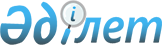 Об утверждении Плана развития акционерного общества "Национальная компания "Қазақстан Ғарыш Сапары" на 2009-2011 годыПостановление Правительства Республики Казахстан от 31 декабря 2008 года № 1346

      В соответствии с Законом Республики Казахстан от 13 мая 2003 года "Об акционерных обществах" и постановлением Правительства Республики Казахстан от 14 июня 2002 года № 647 "Об утверждении Правил разработки среднесрочных планов социально-экономического развития Республики Казахстан" Правительство Республики Казахстан ПОСТАНОВЛЯЕТ: 



      1. Утвердить прилагаемый План развития акционерного общества "Национальная компания "Қазақстан Ғарыш Сапары" на 2009-2011 годы (далее - План). 



      2. Национальному космическому агентству Республики Казахстан совместно с акционерным обществом "Национальная компания "Қазақстан Ғарыш Сапары" ежеквартально, не позднее 25-го числа месяца, следующего за отчетным, представлять в Министерство экономики и бюджетного планирования Республики Казахстан информацию о ходе выполнения Плана. 



      3. Признать утратившим силу постановление Правительства Республики Казахстан от 12 марта 2008 года № 238 "Об утверждении Плана развития акционерного общества "Национальная компания "Қазақстан Ғарыш Сапары" на 2008-2010 годы". 



      4. Настоящее постановление вводится в действие со дня подписания.        Премьер-Министр 

      Республики Казахстан                       К.Масимов Утвержден          

постановлением Правительства 

Республики Казахстан    

от 31 декабря 2008 года № 1346  

План 

развития акционерного общества 

"Национальная компания "Қазақстан Ғарыш Сапары" 

на 2009-2011 годы г. Астана, 2008 г.  

Содержание Раздел 1 .  Доклад о состоянии и перспективах развития 

           национальной компании 

1.1.       Введение 

1.2.       Анализ рынка (сферы деятельности) 

1.2.1.     Конкуренты и доля компании на рынке космических услуг 

1.2.2.     Основные клиенты (потребители, заказчики) 

1.3.       Анализ производственно-финансовой деятельности за 

           2006-2008 годы 

1.4.       Мероприятия , проводимые компанией 

1.5.       План развития на 2009-2011 годы 

1.5.1.     Цели и задачи (стратегические и на 2009 год) 

1.5.2.     Основные направления и механизм реализации 

1.5.3.     Реструктуризация активов и развитие аутсорсинга 

1.5.4.     Развитие производства продукции 

1.5.5.     Развитие социальной сферы 

1.5.6.     Мероприятия по охране окружающей среды, соблюдению 

           техники безопасности труда 

1.5.7.     Объем капитальных вложений 

1.5.8.     Структура себестоимости 

1.5.9.     Обоснование ценовой и тарифной политики 

1.5.10.    Кадровая политика 

1.5.11.    Политика по заимствованию 

1.5.12.    Финансовые результаты и отношение с бюджетом 

1.5.12.1.  Поступления из республиканского бюджета 

1.5.12.2.  Поступления в бюджет , дивиденды на государственные 

           пакеты акций акционерных обществ 

Раздел 2 .  Инвестиционная программа компании 

2.1.       Оценка инвестиционной ситуации в отрасли 

2.1.1.     Анализ и оценка ситуации на инвестиционных рынках 

           отрасли (сферы), а также оценка роли компании и степень 

           ее влияния на инвестиционные процессы в отрасли 

2.1.2.     Выводы 

2.2.       Инвестиционные приоритеты и направления 

2.2.1.     Намерения по инвестиционным проектам, 

           предварительные расчеты и обоснования 

2.2.2.     Оценка эффективности инвестиционных проектов 

2.2.3.     Схема управления временно свободными ресурсами, 

           политика их размещения 

2.3.       Инвестиционный план развития компании 

Раздел 3 .  Прогноз важнейших показателей развития  

Раздел 1. Доклад о состоянии и перспективах развития 

национальной компании  

1.1. Введение       Акционерное общество "Национальная компания "Қазақстан Ғарыш Сапары" (далее - компания) создано в соответствии с постановлением Правительства Республики Казахстан от 17 марта 2005 года № 242 "О создании акционерного общества "Национальная компания "Казкосмос" со стопроцентным участием государства в уставном капитале и переименовано на основании приказа Национального космического агентства Республики Казахстан от 2 августа 2007 года № 32. Право владения пользования государственным пакетом акций осуществляется Национальным космическим агентством Республики Казахстан. 

      Юридический адрес головного офиса компании: Республика Казахстан, 010000, город Астана, левобережье, улица Орынбор, здание № 8, Дом Министерств, 4 подъезд, 3 этаж. 



      Органами управления компании являются: 

      1) высший орган - общее собрание акционеров (единственный акционер - Национальное космическое агентство Республики Казахстан); 

      2) орган управления - совет директоров; 

      3) исполнительный орган - президент; 

      4) контрольный орган - служба внутреннего аудита. 

      Компания осуществляет свою деятельность в соответствии с Законом Республики Казахстан от 13 мая 2003 года "Об акционерных обществах", другими законодательными актами Республики Казахстан и Уставом компании. Компания имеет Генеральную лицензию на создание, модернизацию и эксплуатацию космической техники и объектов наземной инфраструктуры, обеспечивающих ее функционирование, от 25 августа 2005 года (лицензия № 0012893). 

       Миссия компании - разработка и производство космических систем и технологий, которые внесут свой вклад в экономический рост и научно-техническое развитие Республики Казахстан, а также укрепление национальной безопасности и обороны страны. 

       Основными направлениями деятельности компании являются: 

      1) участие в разработке и реализации космических программ и проектов; 

      2) создание и внедрение высокоэффективных космических технологий, направленных на решение социально-экономических задач; 

      3) проведение научно-исследовательских и опытно-конструкторских работ по созданию и применению наукоемких космических технологий и техники; 

      4) участие в выполнении государственного заказа в интересах отраслей экономики Республики Казахстан; 

      5) участие в развитии системы профессионального образования и подготовки кадров для космической отрасли страны; 

      6) участие в создании и совершенствовании нормативно-правовой базы космической отрасли, в том числе по комплексу "Байконур"; 

      7) участие в процессах по дальнейшему развитию комплекса "Байконур". 



      В соответствии с основными направлениями деятельности компании и с целью достижения наибольшей эффективности была выбрана организационная структура, представленная в Приложении 1 к настоящему Плану состоящая из: 

      органов управления, деятельность которых сформирована в соответствии с Законом Республики Казахстан "Об акционерных обществах", Уставом компании и принципами корпоративного управления; 

      руководства компании, в состав которого входят: Президент, Первый вице-президент, Вице-президенты и Руководитель аппарата; 

      административно-управленческих подразделений, а именно: департамент развития, департамент финансов и экономики, департамент технической политики и административный блок, включающий в себя организационно-контрольный отдел, юридическую службу, сектор развития государственного языка, отдел кадров и управление логистики; 

      основных производственных подразделений, состоящих из: Специального конструкторско-технологического бюро космической техники, включающего в себя Специальное конструкторское бюро, Центр создания и эксплуатации наземной космической инфраструктуры; 

      вспомогательных подразделений, осуществляющих функции обеспечения условий для ведения основных и вторичных видов деятельности компании, куда входят: представительство компании в городе Москве и филиал компании в городе Байконыр. 

      Выбранная структура управления обеспечит эффективную деятельность компании на период 2009-2011 годы. 

      Выбранная модель управления направлена на обеспечение необходимой оперативно-хозяйственной самостоятельности структурных подразделений, расширение которой способствует повышению эффективности деятельности компании в целом.  

1.2. Анализ рынка (сферы деятельности)  

1.2.1. Конкуренты и доля компании на рынке космических услуг 

      Компания в соответствии с принятой стратегией развития планирует реализовывать ряд проектов, относящихся к следующим сегментам рынка космических услуг: 

      1) по проектированию, изготовлению и испытанию космических аппаратов (далее - КА); 

      2) по созданию космической системы дистанционного зондирования Земли (далее - КС ДЗЗ); 

      3) по созданию наземной инфраструктуры системы высокоточной спутниковой навигации Республики Казахстан. 

      По рынку проектирования, изготовления и испытанию КА емкость всего мирового рынка производства КА составляет порядка 55 - 60 единиц в год и равномерно распределена между ведущими участниками рынка: Tales Alenia Space - 5; Boeing - 5; EADS Astrium - 9; ISRO - 2; Lockheed Martin - 7; Mitsubishi NEC - 4; Научно-производственное объединение "Прикладная механика им. М. Решетнева" - 7; Orbital Sciences Corp. - 7; SS/L - 9; SSTL - 4. 

      В дальнейшем ожидается рост конкуренции на рынке, в связи с появлением новых компаний, производящих спутники, в частности из Китая, Индии, России, Японии и др. стран. 

      В рамках стратегии развития компанией реализуется проект "Создания сборочно-испытательного комплекса специального конструкторско-технологического бюро космической техники" (далее - СбИК СКТБ КТ), который планируется реализовать в городе Астане. 

      Согласно маркетинговым исследованиям компании, проведенным в рамках проекта СбИК с учетом сложившегося уровня конкуренции, компания сможет рассчитывать на не более 5 % объем общемирового рынка производства КА, это 1 КА среднего класса или 2 - 3 малых КА в год. 

      Данный сегмент рынка космических услуг отличается повышенным уровнем конкуренции. В частности, разработку и изготовление малых КА в настоящее время осуществляют предприятия таких стран как: Великобритания, Германия, Япония, Бразилия, Финляндия, Испания, Южная Корея, Израиль, Австралия, Индия, Нидерланды, Португалия, Чили, Мексика, ЮАР, Швеция, Канада и др. 

      Таким образом, средний достижимый экспортный потенциал СКТБ КТ Казахстана может составить 1 малый КА стоимостью 60 - 100 млн. долларов США в год. 

      С учетом внутреннего рынка суммарный объем создаваемого СбИК СКТБ КТ по разработке, сборке и испытаниям может составить до 3 КА общей стоимостью в 160 - 200 млн. долларов США в год с начала ввода в эксплуатацию производственных объектов проекта. 

      По предварительной оценке маркетинговой службы компании, общий объем мирового рынка услуг космической системы дистанционного зондирования Земли (далее - КС ДЗЗ) в настоящее время составляет порядка 650 млн. долларов США. 

      Основными конкурентами на мировом рынке услуг предоставления данных ДЗЗ являются международные компании: GeoEye (США), Digital Globe (США), ImageSat International (Израиль), SPOTImage (Франция) и Antrix (Индия). При этом общая доля основных участников рынка услуг КС ДЗЗ составляет 98 %, остальных - 2 %. 

      В настоящее время рынок услуг ДЗЗ в Республике Казахстан находится на стадии формирования и его емкость, согласно маркетинговым исследованиям, проведенным маркетинговой службой компании, составляет порядка 350 - 500 тыс. долларов США в год. 

      По рынку услуг наземной системы высокоточной спутниковой навигации можно отметить, что в настоящее время данный рынок является одним из наиболее быстро растущих и перспективных в космической отрасли. Согласно данным исследовательского центра - The European Commission's Galileo Market Observatory, валовой годовой доход этого рынка достигнет 26 млрд. долларов США в 2010 году, и вырастет до 104 млрд. - к 2020 году. При этом рынок навигационных систем был определен очень широко, вследствие чего проект охватывает целый ряд сегментов и услуг. 

      Указанный рынок в Республике Казахстан в настоящее время находится в стадии формирования.  

1.2.2. Основные клиенты (потребители и заказчики)       В соответствии с задачами по реализации Стратегии компании предполагается, что конечными потребителями услуг компании на внутреннем рынке станут государственные органы, национальные компании, корпорации телекоммуникационного и транспортного сектора, а также массовый потребитель. На внешнем рынке основными потребителями продукции и услуг компании станут транснациональные компании, крупные международные аэрокосмические и телекоммуникационные корпорации, а также организации, осуществляющие маркетинг данных ДЗЗ на мировом космическом рынке. 

      С учетом основных задач проектов, реализуемых компанией, можно определить следующих основных потребителей и заказчиков продукции и услуг компании. 



       По проекту "Создание национальной космической системы дистанционного зондирования Земли": 

      1) Министерство обороны Республики Казахстан; 

      2) Министерство энергетики и минеральных ресурсов Республики Казахстан; 

      3) Министерство индустрии и торговли Республики Казахстан; 

      4) Министерство транспорта и коммуникаций Республики Казахстан; 

      5) Министерство по чрезвычайным ситуациям Республики Казахстан; 

      6) Министерство сельского хозяйства Республики Казахстан; 

      7) Министерство охраны окружающей среды Республики Казахстан; 

      8) Комитет национальной безопасности Республики Казахстан; 

      9) Агентство Республики Казахстан по управлению земельными ресурсами; 

      10) юридические лица Республики Казахстан: акционерное общество "Национальная компания "КазМунайГаз"; акционерное общество "КазТрансОйл"; акционерное общество "Казахстанкаспийшельф"; акционерное общество "KEGOK"; товарищество с ограниченной ответственностью "Азия Софт"; акционерное общество "Казахтелеком"; республиканское государственное предприятие "ГосПНЦзем"; научно- исследовательские организации в области строительной индустрии; 

      11) местные исполнительные органы Республики Казахстан; 

      12) научные организации Республики Казахстан; 

      13) международные компании, осуществляющие маркетинг данных ДЗЗ на мировом рынке (GeoEye, DigitalGlobe, Radarsat, Imagesat International, Antrix Corp., SpotImage); 

      14) государственные органы иностранных государств; 

      15) международный и внутренний массовый рынок. 

       По проекту "Создание сборочно-испытательного комплекса": 

      1) Министерство образования и науки Республики Казахстан; 

      2) Министерство обороны Республики Казахстан; 

      3) Министерство энергетики и минеральных ресурсов Республики Казахстан; 

      4) Министерство по чрезвычайным ситуациям Республики Казахстан; 

      5) Агентство Республики Казахстан по информатизации и связи; 

      6) международные операторы спутниковой связи, государственные институты и организации различных стран мира. 

       По проекту "Создание наземной инфраструктуры системы высокоточной спутниковой навигации Республики Казахстан": 

      1) Министерство внутренних дел Республики Казахстан; 

      2) Министерство здравоохранения Республики Казахстан; 

      3) Министерство индустрии и торговли Республики Казахстан; 

      4) Министерство обороны Республики Казахстан; 

      5) Министерство образования и науки Республики Казахстан; 

      6) Министерство охраны окружающей среды Республики Казахстан; 

      7) Министерство по чрезвычайным ситуациям Республики Казахстан; 

      8) Министерство сельского хозяйства Республики Казахстан; 

      9) Министерство транспорта и коммуникаций Республики Казахстан; 

      10) Министерство туризма и спорта Республики Казахстан; 

      11) Министерство энергетики и минеральных ресурсов Республики Казахстан; 

      12) Агентство по информатизации и связи Республики Казахстан; 

      13) Агентство по управлению земельными ресурсами Республики Казахстан; 

      14) Комитет национальной безопасности Республики Казахстан; 

      15) РГП "Казаэронавигация"; 

      16) другие организации: городской общественный транспорт (автобусные и троллейбусные парки, таксопарки); компании, оказывающие услуги грузоперевозок (в том числе транзитные); водный, морской и железнодорожный транспорт; междугородние пассажирские перевозки (в том числе туристические); перевозчики опасных и ценных грузов.  

1.3. Анализ производственно-финансовой деятельности 

за 2006-2007 годы  Итоги финансово-экономической деятельности за 2006-2007 годы       Компания функционирует с июня 2005 года, динамика объемов выполненных работ за 2006 и 2007 годы определялась на основе плана мероприятий, предусмотренных Государственной программой "Развитие космической деятельности в Республике Казахстан на 2005-2007 годы", утвержденной Указом Президента Республики Казахстан от 25 января 2005 года № 1513. 

      По прогнозным итогам финансово-экономической деятельности за 2007-2008 годы имеются следующие сведения: 

      По итогам 2007 года компанией получена чистая прибыль в размере 500 754,0 тыс. тенге. С момента образования компании, размер уставного капитала значительно увеличился, так как средства на реализацию проектов компании выделяются из республиканского бюджет путем увеличения уставного капитала. Таким образом, балансовая стоимость общих активов на конец 2007 года составила 10,8 млрд. тенге. На конец 2008 года стоимость общих активов прогнозируется на уровне 15,3 млрд. тенге. 

      Увеличение расходов связано с необходимостью увеличения заработной платы работников компании (справочно, с момента образования компании заработная плата не увеличивалась) и необходимостью привлечения квалифицированных специалистов из-за рубежа. Основной доход компании в настоящее время складывается за счет размещения временно свободных средств в соответствии постановлением Правительства Республики Казахстан от 14 сентября 2004 года № 960 "О некоторых вопросах приобретения государственными предприятиями на праве хозяйственного ведения и организациями, контрольный пакет акций (долей) которых принадлежит государству, финансовых услуг". Уменьшение дохода компании на планируемый период связан с уменьшением объема временно свободных средств, в связи с планируемой оплатой этапов реализации проектов. Таким образом, не смотря на ежегодное увеличение уставного капитала компании к концу 2011 года ожидается убыток в размере 1 586 236 тыс. тенге. 

       Поступления в бюджет в виде дивидендов на государственный пакет акций 

      Компания на сегодняшний день находится на стадии капитализации, дооснащения производственных мощностей, модернизации основных средств, реконструкции зданий и сооружений, в связи, с чем ожидается отрицательный финансовый результат. Выплата дивидендов на государственный пакет акций Компании ожидается не ранее 2013 года. 

       Объемы и обоснование заимствованных средств у казахстанских и иностранных финансовых институтов 

      Заимствование средств у казахстанских и зарубежных финансовых институтов не осуществлялось. 

       Анализ оплаты труда и премирования руководящих работников компании 

      Снижение Фонда оплаты труда (далее - ФОТ) руководящих работников за период 2007-2008 гг. составило 3,8 % (с 90,2 млн. тенге до 86,8 млн. тенге). Численность руководящих работников за период 2007-2008 гг. уменьшилась с 24 до 23 человек. Как показывают прогнозные данные за период с 2009-2011 гг., планируется поддержание численности работников компании на уровне 234 человек. 

      Средняя заработная плата одного работника по итогам 2007 года составила 142 000 тенге в месяц, у руководящих работников - 313 000 тенге в месяц. В связи с переходом проектов реализуемых Компанией на практическую стадию реализации в 2009 году планируется увеличение фонда оплаты труда работников Компании, при сохранении численности работников, что связано с необходимостью привлечения квалифицированных специалистов для эффективной реализации проектов. 

      В 2011 году по сравнению с 2008 годом планируется увеличение фонда оплаты труда руководящих работников примерно в 2,6 раза (см. Приложение 1), что связано с необходимостью закрытия реализуемых Компанией проектов и привлечения для этого высококвалифицированных специалистов из Российской Федерации, Франции и других стран. Во всех расчетах во внимание принят прогнозный уровень ежегодной инфляции в размере 10 %. 

      Диаграмма 1: Численность работников компании 

       (см. бумажный вариант)  

1.4. Мероприятия, проводимые компанией 

      По состоянию на конец 2008 года компанией планируется завершить следующие основные мероприятия по проектам, запланированным в соответствии с постановлением Правительства Республики Казахстан от 12 марта 2008 года № 238 "Об утверждении Плана развития акционерного общества "Национальная компания "Қазақстан Ғарыш Сапары" на 2008-2010 годы": 

      а) по проекту КС ДЗЗ: провести 2-х этапный конкурс по определению поставщика КС ДЗЗ, определить поставщика, заключить контракт на поставку системы, начать обучение персонала в процессе создания КС ДЗЗ в рамках контракта; 

      б) по проекту СбИК: определить участок строительства комплекса, подготовить участок строительства, определить стратегического партнера по проекту "Создания СбИК", создать совместное предприятие, начать работу по набору и обучению персонала; 

      в) по проекту СВСН: разработать аванпроект, разработать ФЭО, разработать эскизный проект СВСН, объявить 2-х этапный конкурс по созданию СВСН РК. 

      Компания на 2009-2011 годы планирует дальнейшую реализацию проектов в соответствии с Планом развития на 2008-2010 годы, направленные на реализацию Стратегии компании и начать реализацию проекта по созданию обеспечивающей инфраструктуры функционирования СбИКа (далее - Космический центр). Данный проект, включат в себя задачи по созданию всей необходимой инфраструктуры для полноценного функционирования СбИКа. 

      В современном мире в космической отрасли сформировался опыт создания космических центров путем освоения передовых космических технологий, которые позволяют увязать технологические процессы от разработки, производства и испытаний до эксплуатации космических систем и комплексов. 

      Международный опыт показывает (космический центр в г. Цукуба (Япония); космический центр ISRO (Индия); космический центр в г. Тулуза (Франция); Центр IABG в г. Мюнхене (Германия); RAL Space (Великобритания) и т.д.), что такие центры являются не просто местом сосредоточения исключительно производственных объектов, но и самостоятельным инфраструктурным элементом космической отрасли. 

      Космический центр как обеспечивающая инфраструктура функционирования СбИКа будет являться уникальным и единственным в своем роде на всем постсоветском пространстве, обеспечит переход национальной экономики на новый уровень путем использования передовых космических технологий, интегрированных на одной территории и ориентированных на широкий спектр космических услуг. 

      За период с 2005 по 2007 годы компания не осуществляла мероприятия по управлению активами (пакетами акций, долями участия), так как деятельность компании была направлена на создание основных фондов.  

1.5. План развития на 2009-2011 годы  

1.5.1. Цели и задачи (стратегические и на 2009 год) 

      В своей деятельности компания руководствуется следующими основными принципами развития космической отрасли Республики Казахстан: 

      1) ориентированность космических технологий и систем на предоставление качественных услуг различным потребителям; 

      2) построение единого технологического процесса, позволяющего осуществлять космические проекты "под ключ", т.е. от разработки, производства, испытания, запуска и дальнейшей эксплуатации космической техники; 

      3) налаживание партнерских отношений с мировыми разработчиками космической техники, что обеспечит трансферт передовых технологий в космическую отрасль Республики Казахстан в отличие от приобретения услуг у производителей космической техники; 

      4) подготовка отечественных специалистов в процессе исполнения заказов по созданию космических систем в одном пакете с поставкой космических технологий и систем. 

      В перечень основных проектов компании на 2009-2011 годы входят: 

      "Создание национальной космической системы дистанционного зондирования Земли Республики Казахстан"; 

      "Создание наземной инфраструктуры системы высокоточной спутниковой навигации Республики Казахстан"; 

      "Создание сборочно-испытательного комплекса СКТБ КТ"; 

      "Создание обеспечивающей инфраструктуры функционирования СбИКа". 

      Основными задачами по реализации проектов компании на 2009 год будут: 

      по проекту КС ДЗЗ: завершение работ по эскизному проекту, завершение работ по разработке документации НЦК и НКУ, проведение работ по изготовлению средств выведения, создание и сдача в эксплуатацию экспериментально-демонстрационного фрагмента НЦК; 

      по проекту СбИК: подготовка технического проекта, определение подрядчика на строительство; 

      по проекту СВСН: разработка технической и рабочей документации для трех региональных центров и мобильной дифференциальной системы; проведение работ по закупке оборудования для региональных центров; обеспечение оборудованием мобильной дифференциальной системы; подготовительные работы для организации опытного производства по выпуску навигационной аппаратуры потребителя, функциональных дополнений глобальных навигационных систем и создание телематического навигационного оборудования (далее - навигационного оборудования); проведение работ по подготовке объектов к вводу для эксплуатации региональных систем; 

      по проекту Космический центр: закупить земельный участок для строительства административного здания и жилых домов по обеспечению космической отрасли необходимой инфраструктурой, получение разрешения на проектирование, заказ работ по разработке эскизного и рабочего проекта в соответствии с законодательством Республики Казахстан о государственных закупках.  

1.5.2. Основные направления и механизм реализации 

      В целях эффективной реализации стратегии развития Компании и повышения эффективности системы управления и мониторинга реализации плана развития Компании с начала 2008 года Компанией проводится комплекс мероприятий, связанных с внедрением в своей деятельности современных систем менеджмента, а именно: 

      системы стратегического планирования; 

      системы управления проектами; 

      системы менеджмента качества (сертификация по стандартам ISO); 

      системы управления финансами (бюджетирования); 

      системы управления персоналом, нацеленной на обеспечение 

      отрасли квалифицированным кадровым потенциалом путем реализации 

      проекта "100 менеджеров". 



       Система стратегического планирования (ССП) позволит определить стратегический курс развития Компании, выделяя основные цели и механизм их достижения с сохранением равновесия между финансовыми и производственными показателями результативности. В результате внедрения ССП стратегический план компании трансформирован в оперативный план работ каждого структурного подразделения. Ежемесячно проводится аудит исполнения плана развития Компании на предмет достижения структурными подразделениями ключевых показателей результативности (далее - КПР). 



      Система управления проектами позволит выстроить все процессы необходимые для скорейшего и успешного завершения проектов в соответствии с едиными принципами и технической политикой Компании, предназначена для организации процессов управления проектами от этапа бизнес планирования до завершения проекта. 

      На сегодняшний день разработаны и используются 15 регламентирующих документов, организована работа Проектного комитета как структуры по рассмотрению целесообразности и эффективности реализации проекта в рамках стратегии развития Компании, утверждения планов работ и контроля их исполнения. 

      До начала работ по проекту в рамках СУП проводится коммерческая, техническая, финансовая и юридическая экспертизы, позволяющие оценить маркетинговую составляющую проекта и его коммерческую целесообразность, применение передовых технологий и механизмов их трансферта в условиях реализации проектов, оценить финансовые и другие ресурсы, программу подготовки специалистов в ходе реализации проектов, рассмотреть и предупредить юридические аспекты проекта на предмет правомочности и формы участия в тех или иных космических проектах, соблюдения международных норм законодательства Республики Казахстан на стадии инициации проекта. 



       Система бюджетирования или управления финансами (СУФ) обеспечивает планирование и исполнение финансовых показателей по статьям в разрезе каждого проекта и по Компании в целом. С целью организации контроля эффективного использования финансовых средств в рамках исполнения Плана развития Компании кассовое (фактическое) исполнение бюджета Компании ведется службой казначейства в разрезе проектов и в целом по Компании еженедельно и ежемесячно. Это позволяет обеспечить прозрачность финансово-хозяйственной деятельности Компании. 



       Система подготовки кадров (СПК) нацелена на обеспечение Компании квалифицированными кадровыми специалистами в области космических технологий на каждом из этапов, жизненных циклов космических систем, а также специалистов в области современных систем управления. В результате внедрения СПК будет сформирована единая программа подготовки специалистов для решения задач в рамках стратегии развития Компании, сформулированы четкие требования к профессиональной подготовке специалистов, определена потребность в квалифицированных специалистах в разрезе технологического процесса реализации проектов. 

      Реализация данного проекта позволит не допустить случаи нерешенных вопросов, отраженных в замечаниях Счетного комитета. 

      Дополнительным стимулом для привлечения квалифицированных специалистов послужит реконструкция административного здания и двух жилых домов в г. Байконыр. 



       Система менеджмента качества (СМК) является основополагающей системой управления деятельностью компании и предназначена для формализации основных процессов жизнедеятельности, повышения эффективности их управления на современном и качественном уровне по международным стандартам качества. Основным показателем внедрения СМК станет повышение качества производимой продукции (космической техники) и оказываемых космических услуг в интересах Республики Казахстан в соответствии с международными стандартами. 



       Система автоматизированного управления (АСУ) предназначена для повышения эффективности оперативного управления и учета проектных работ с применением средств автоматизации на базе ERP и CALS технологий. АСУ нацелена на поддержку различных управленческих функций, включающих набор интегрированных приложений, которые позволяют создать единую среду для автоматизации планирования, учета, контроля и анализа всех основных процессов в масштабе Компании. 



      В рамках предусмотренных проектов компания видит механизм их реализации в следующем: 

      1) обучение и повышение квалификации специалистов в профильных высших учебных заведениях и космических центрах Российской Федерации, Украины и других стран мира; 

      2) создание собственной проектно-конструкторской и сборочно-испытательной базы для самостоятельной разработки, изготовления и испытания КА, путем определения стратегического партнера способного участвовать в проектах Компании по созданию объектов по производству КА, осуществить трансферт технологий в Республику Казахстан, обучить отечественный персонал, обеспечить заказы на казахстанское предприятие (СбИК) и т.д.; 

      3) участие в разработке текущих и долгосрочных программ в сфере космической деятельности Республики Казахстан; 

      4) участие в создании и развитии нормативной правовой базы космической деятельности в Республике Казахстан с учетом международного космического права, путем формирования стандартов и нормативных документов в космической области; 

      5) развитие международного сотрудничества путем интеграции в мировые научно-технические и инновационные процессы в сфере космической деятельности и внедрения международных стандартов качества.  

1.5.3. Реструктуризация активов и развитие аутсорсинга       На 2009-2011 годы компанией не планируются мероприятия по реструктуризации активов или привлечение услуг аутсорсинга.  

1.5.4. Развитие производства продукции       Согласно проектам, принятым компанией к реализации в 2009-2011 годах производство продукции в запланированный период не предусматривается, так как проекты, реализуемые компанией, имеют долгосрочный характер. 



      Задачами системы дистанционного зондирования Земли Республики Казахстан будут: 

      1) регулярный контроль состояния зон экологических бедствий, кризисных регионов и территорий с повышенной антропогенной нагрузкой; 

      2) мониторинг облачного покрова над территорией Казахстана; 

      3) раннее предупреждение опасных метеорологических явлений; 

      4) мониторинг нефтяных пятен на акватории Каспийского моря; 

      5) мониторинг промышленных агломераций и урбанизированных территорий; 

      6) мониторинг радиационно-опасных объектов; 

      7) мониторинг ледников; 

      8) мониторинг открытых разработок твердых полезных ископаемых; 

      9) мониторинг Аральского моря и регистрация пыльных бурь; 

      10) мониторинг Семипалатинского испытательного ядерного полигона и прилегающих к нему территорий; 

      11) контроль сгонно-нагонных явлений на Казахстанском побережье Каспийского моря; 

      12) мониторинг бассейна реки Сырдарьи; 

      13) контроль процессов опустынивания; 

      14) картирование зеленых насаждений промышленных городов Казахстана. 



      Решение задач будет основано на следующих видах продукции системы, производство которых, запланировано к началу 2012 года: 

      1) аннотированные "сырые" данные; 

      2) цифровые изображения и данные стандартных уровней обработки; 

      3) калиброванные изображения поверхности Земли, включающие стандартную радиометрическую и геометрическую коррекцию; 

      4) ортотрансформированные изображения поверхности Земли; 

      5) мозаичные изображения поверхности Земли; 

      6) синтезированные изображения поверхности Земли; 

      7) многослойные цифровые (электронные) карты общего и специального назначения; 

      8) трехмерные цифровые модели рельефа и местности; 

      9) цифровые тематические слои геоинформационной системы (далее - ГИС). 

      По проекту создания наземной инфраструктуры системы высокоточной спутниковой навигации Республики Казахстан необходимо отметить, что проект соответствует задачам промышленного освоения высоких технологий, наукоемких разработок, подчинения научных разработок требованиям социально-экономического развития республики. 

      Определение местоположения любых движущихся объектов является одной из основ повышения эффективности экономики любой страны. В первую очередь это относится к мониторингу наземного и водного транспорта. Особенно актуальна данная проблема для Республики Казахстан, обладающей большой территорией, выгодным географическим положением и, несомненно, огромным транзитным потенциалом. В этой связи выбор данного проекта для его реализации является весьма обоснованным и своевременным. Реализация данного проекта позволит в полной мере (внедрить передовые космические радионавигационные технологии практически во все отрасли экономики Республики Казахстан и это будет способствовать ускоренному социально-экономическому развитию страны. 

      По проекту создания Сборочно-испытательного комплекса производство космических аппаратов после ввода в эксплуатацию объекта составит около 2-х космических аппаратов в год. Основной целью проекта является создание и ввод в эксплуатацию современного высокотехнологичного предприятия, способного решать актуальные задачи производства, испытаний и ввода в эксплуатацию космических аппаратов, компонентов полезной нагрузки и элементов космической техники, что позволит удешевить себестоимость проектов реализуемых в Казахстане.  

1.5.5. Развитие социальной сферы       Развитие социальной сферы является одним из эффективных инструментов формирования высококвалифицированного кадрового персонала компании, создания коллектива единомышленников и благоприятного климата для его творческой работы. 



      Для развития социальной сферы в первую очередь планируется обеспечение следующих мероприятий для сотрудников: 

      1) Материальная помощь работникам. Материальную помощь планируется выплачивать в следующих случаях: 

      на оздоровление (лечебное пособие) во время ежегодного оплачиваемого трудового отпуска в размере двух должностных окладов согласно штатному расписанию; 

      при выходе на пенсию в размере одного должностного оклада; 

      при вступлении работника в брак в размере одного должностного оклада; 

      при рождении у работника ребенка в размере одного должностного оклада, а при рождении у работника двух и более детей в размере двух должностных окладов; 

      в связи со смертью супруга/и, детей, родителей работника, родных, сводных братьев/сестер в размере одного должностного оклада. 

      Кроме того, разработана система материальной и нематериальной мотивации работников компании, которая регулируется в установленном порядке.  

1.5.6. Мероприятия по охране окружающей среды, соблюдению 

техники и безопасности труда       Согласно Экологическому кодексу Республики Казахстан, компания является природопользователем, на которого возлагаются обязанности по соблюдению законодательства об охране окружающей среды, нормативов ее качества и экологических требований. 

      В рамках разрабатываемой Государственной программы "Развитие космической деятельности в Республике Казахстан на 2008-2020 годы" предусматриваются мероприятия, направленные на охрану окружающей среды и снижение экологической напряженности, формируемой в результате космической деятельности в Республике Казахстан, в том числе на комплексе "Байконур". Основные мероприятия по охране труда и техники безопасности в компании ориентированы на комплекс организационных, технических, методических, производственных и санитарно-гигиенических работ.  

1.5.7. Объем капитальных вложений 

      Объем капитальных вложений на проекты компании в течение 2009-2011 годы составит: 2009 год - 6 456 594 тыс. тенге; 2010 год - 16 198 046 тыс. тенге; 2011 год - 22 669 009 тыс. тенге, в том числе в рамках утвержденного Закона Республики Казахстан "О республиканском бюджете на 2009-2011 годы" № 96-IV от 4 декабря 2008 года: 2009 год - 5 178 421 тыс. тенге; 2010 год - 15 447 818 тыс. тенге; 2011 год - 19 535 169 тыс. тенге. 



      В разрезе проектов увеличение уставного капитала выглядит следующим образом: 



      1. Проект "Создание космической системы дистанционного зондирования Земли Республики Казахстан, в составе из 2-х оптико-электронных космических аппаратов дистанционного зондирования Земли, наземный комплекс управления и наземный целевой комплекс": 2009 год - 2 338 100 тыс. тенге; 2010 год - 10 004 200 тыс. тенге; 2011 год - 11 426 458 тыс. тенге. 



      2. Проект "Создание сборочно-испытательного комплекса Специального конструкторско-технологического бюро космической техники по сборке и испытанию космических аппаратов": 2009 год - 2 164 321 тыс. тенге; 2010 год - 4 759 618 тыс. тенге; 2011 год - 7 092 711 тыс. тенге. 



      3. Проект "Создание наземной инфраструктуры системы высокоточной спутниковой навигации": 2009 год - 676 000 тыс. тенге; 2010 год - 684 000 тыс. тенге; 2011 год - 1 016 000 тыс. тенге. 



      4. Инвестиционный проект "Создание обеспечивающей инфраструктуры функционирования СбИКа": 2009 год - 1 278 173 тыс. тенге; 2010 год - 750 228 тыс. тенге; 2011 год - 3 133 840 тыс. тенге.  

1.5.8. Структура себестоимости       В процессе становления космической отрасли Республики Казахстан деятельность компании будет ориентирована на реализацию космических проектов, нацеленных на построение единого производственного цикла, которые имеют долгосрочный характер. В рамках создаваемого Сборочно-испытательного комплекса Специального конструкторско-технологического бюро космической техники предполагается создание единого производственного цикла, в рамках которого будут выполняться работы начиная от разработки идеи и заканчивая сборкой и испытанием космических аппаратов. Затраты, связанные с реализацией проектов, будут капитализированы по мере ввода в эксплуатацию компонентов, запланированных компанией проектов. 

      В настоящее время деятельность Компании направлена на создание производственных фондов, с помощью которых в будущем, в рамках каждого проекта будет создаваться готовая продукция. 

      Административные и общие накладные расходы Компании на период 2009-2011 годы составляют в среднем 7,11 % от запланированных сумм, выделяемых из республиканского бюджета на реализацию проектов. Процент административных и общих накладных расходов может быть изменен в зависимости от суммы средств, выделенных из республиканского бюджета на соответствующий финансовый год. 

      Общие и административные расходы на 2009 год запланированы в размере 1 659 891 тыс. тенге (см. приложение).  

1.5.9. Обоснование ценовой и тарифной политики       Учитывая высокую себестоимость проектов, запланированных компанией, тарифы на продукцию проектов должны быть ниже существующих цен на аналогичные услуги. При этом необходимо учесть что, проекты компании направлены на решение социально-экономических задач государства, задач научного характера и не несут коммерческий характер, что будет отражено в ценовой политике компании.  

1.5.10. Кадровая политика       Кадровая политика компании направлена на комплектование коллектива высококвалифицированными специалистами в области космической деятельности, с привлечением выпускников специализированных ВУЗов России, Украины, выпускников по программе "Болашак", специалистов, имеющих практический опыт работы в космической отрасли и смежных областях, а также опыт работы в сфере науки. 



      В рамках кадрового обеспечения компании планируется: 

      1) внедрение системы оценок сотрудников компании; 

      2) формирование кадрового резерва компании; 

      3) создание условий для мотивации успешного производительного труда работников; 

      4) создание системы подготовки и переподготовки кадров; 

      5) внедрение системы дифференцированной оплаты труда. 



      Основными направлениями кадровой политики компании является формирование кадрового потенциала для космической отрасли на основе: 

      1) организации подготовки специалистов с высшим профессиональным образованием в ВУЗах Казахстана, России, Европы и ведущих стран мира, а также путем направления молодых специалистов на обучение по программе "Болашак"; 

      2) проведения мероприятий по повышению уровня подготовки персонала: организация семинаров и курсов повышения квалификации с приглашением профессорско-преподавательского состава и ученых из ведущих институтов и центров в сфере космической деятельности, а также использование технологий дистанционного обучения; 

      3) внедрение практики обучения и стажировки на производстве казахстанских специалистов в процессе реализации того или иного проекта в рамках заключенных контрактов с зарубежными партнерами, сторонними организациями, участвующими в реализации проектов. 



      Кроме того, компания реализует основные положения кадровой политики путем: 

      1) создания необходимых условий для прохождения практики студентами профильных специальностей ВУЗов, участия магистрантов и аспирантов в научно-исследовательских и опытно-конструкторских разработках; 

      2) внесения предложений по формированию государственного образовательного заказа по специальностям, необходимым для развития отечественной космической отрасли; 

      3) организации и проведения научно-практических конференций, круглых столов, семинаров по проблемам развития космической деятельности; 

      4) организации мероприятий по участию студенческой молодежи в развитии космической отрасли и внедрении новейших технологий; 

      5) повышения профессионального уровня сотрудников компании на курсах специализации и повышения квалификации на российских и украинских предприятиях по совместным проектам, а также на предприятиях государств дальнего зарубежья.  

1.5.11. Политика по заимствованию       В 2009-2011 годах проведение диверсификации источников финансирования деятельности компании не предполагается. 

      Однако рассматриваются варианты разделения расходов по реализации проектов путем формирования совместных предприятий, в том числе с зарубежными партнерами, что позволит не только снизить финансовую нагрузку и риски на казахстанские источники, но и привлечь передовые производственные и управленческие технологии, обеспечить выход на мировой рынок космических услуг.  

1.5.12. Финансовые результаты и отношение с бюджетом 

      Учитывая долгосрочность проектов реализуемых компанией, доходы от продукции создаваемых систем за период с 2009 по 2011 годы не прогнозируются. От размещения временно свободных средств, компанией запланированы доходы в 2008 году в размере 665 598 тыс. тенге, в 2009 году - 345 000 тыс. тенге, в 2010 году - 400 000 тыс. тенге и в 2011 году - 422 232 тыс. тенге. Снижение доходов от размещения временно свободных средств, связано с предполагаемой выплатой авансовых платежей по реализуемым проектам. Ожидаемые финансовые результаты деятельности компании приводятся ниже: 



      Размер собственного капитала в разрезе по годам выглядит следующим образом: 2007 год - 9 718 104 тыс. тенге; 2008 год - 14 994 346 тыс. тенге; 2009 год - 21 450 940 тыс. тенге; 2010 год - 37 648 986 тыс. тенге; 2011 год - 60 317 995 тыс. тенге. 



      Стоимость активов по годам выглядит следующим образом: 2007 год - 10 826 201 тыс. тенге; 2008 год - 15 287 971 тыс. тенге; 2009 год - 20 632 751 тыс. тенге; 2010 год - 37 087 775 тыс. тенге; 2011 год - 58 547 347 тыс. тенге.  

1.5.12.1. Поступления из республиканского бюджета       План развития компании на 2009-2011 годы предусматривает за тот же период поступление из республиканского бюджета финансовых средств на увеличение уставного капитала компании и из других источников в сумме всего - 45 323 649 тыс. тенге. 

      Прогнозные финансовые показатели на 2009 и 2011 годы будут уточнены в соответствии с планируемым формированием республиканского бюджета на соответствующий период в соответствии с Бюджетным кодексом Республики Казахстан.  

1.5.12.2. Поступления в бюджет, дивиденды на государственные 

пакеты акций акционерных обществ       В течение 2009 года платежи в государственный бюджет в виде налогов и других обязательных платежей будут производиться в соответствии с действующим налоговым законодательством Республики Казахстана.                                                   тыс. тенге  

Раздел 2. Инвестиционная программа компании  

2.1. Оценка инвестиционной ситуации в отрасли  

2.1.1. Анализ и оценка ситуации на инвестиционных рынках 

отрасли (сферы), а также оценка роли компании и степень ее 

влияния на инвестиционные процессы в отрасли       Общемировые тенденции развития космической отрасли благоприятствуют инвестициям в данный сектор мировой экономики. Растут общемировой космический бюджет и доходы мирового коммерческого сектора космической отрасли. Появляются новые приложения и рыночные сегменты. 

      Согласно ежегодным отчетам организаций SIA (Ассоциация производителей спутников) и ISBC (International Space Business Council), доходы коммерческого сектора космической отрасли выросли с менее 40 млрд. долларов США в 1996 году до 64,2 млрд. долларов США в 2000 году, до 100 млрд. долларов США в 2005 году и 180 млрд. долларов США в 2006 году. Эта сумма учитывает как затраты частных компаний на разработку и вывод в космос всевозможных спутников (телекоммуникационных, погодных, "шпионов" и т.д.), так и государственных - на глобальные космические исследования. 

      К 2010 году общий объем доходов мировой космической отрасли составит около 200 млрд. долларов США. 

      Становление космической отрасли Казахстана можно отметить принятием первой Государственной программы "Развитие космической деятельности в Республике Казахстан на 2005-2007 годы", утвержденной Указом Президента Республики Казахстан от 25 января 2005 года № 1513. На сегодняшний день у космической отрасли страны имеется самый пускающий космодром мира - "Байконур", находящийся в аренде у Российской Федерации, наземная инфраструктура космической системы связи и вещания "KazSat". 

      Компания занимает основную роль в процессах становления и развития космической отрасли Казахстана, так как проектами компании предусматривается создание производственных мощностей по производству космических аппаратов, космических систем и комплексов, а также другой наземной инфраструктуры обеспечивающей эффективное решение различных задач народного хозяйства. 

      Как показывает мировой опыт, большую часть инвестиций по реализации проектов в космической области берет на себя государство, как это происходит и в Казахстане. На сегодняшний день все проекты, реализуемые в космической отрасли, финансируются за счет государственного бюджета, в том числе и проекты компании.  

2.1.2. Выводы       Вышеперечисленные тенденции благоприятствуют инвестициям в космическую отрасль. Тем не менее, необходимо учитывать различия в инвестиционной и коммерческой привлекательности различных сегментов космической отрасли. Учитывая высокую себестоимость космической отрасли, в большинстве случаев, космические державы осуществляют космическую деятельность для обеспечения научно-производственного прогресса, который в свою очередь вносит значимый вклад в научно-технологическое развитие различных отраслей экономики. Также можно отметить, что реализация космических проектов не только способствует престижу государства, но и развитию коммерческого сектора в космической области с высокой прибылью, продукция которой позволяет повысить эффективность в целом экономики государства.  

2.2. Инвестиционные приоритеты и направления 

      В Республике Казахстан находятся на стадии формирования следующие сегменты космической отрасли: 

      1) производство и испытания КА; 

      2) персональная спутниковая связь, спутниковое вещание, фиксированная спутниковая связь (сдача в аренду ресурсов спутников связи); 

      3) дистанционное зондирование Земли и услуги по обработке данных ДЗЗ; 

      4) космическая система научного назначения; 

      5) производство и эксплуатация наземной аппаратуры потребителя (НАП) (в частности, навигационного оборудования); 

      6) наземная космическая инфраструктура СВСН. 

      Среди вышеперечисленных направлений космической деятельности наибольшей инвестиционной привлекательностью обладают сегменты систем и услуг спутниковой связи и вещания, производства наземной аппаратуры потребителя космических систем, в частности навигационных систем и услуг на их основе. Данные сегменты значительно превосходят остальные по объему, степени коммерциализации, а также по темпам роста. 

      Первоочередной задачей создания космической системы дистанционного зондирования Земли является значительное повышение эффективности государственных органов и отраслей экономики путем использования снимков дистанционного зондирования земли.  

2.2.1. Намерения по инвестиционным проектам, 

предварительные расчеты и обоснования 

      В период 2009-2011 годы компания планирует начать реализацию ряда инвестиционных проектов, направленных на формирование в Республике Казахстан космической отрасли и освоения циклов производства космических систем и технологий. Согласно приложению 7 к настоящему Плану компания планирует дальнейшую реализацию следующих проектов: 

      "Создание национальной космической системы дистанционного зондирования Земли Республики Казахстан"; 

      "Создание наземной инфраструктуры системы высокоточной спутниковой навигации Республики Казахстан"; 

      "Создание сборочно-испытательного комплекса СКТБ КТ"; 

      "Создание обеспечивающей инфраструктуры функционирования СбИКа". 

      Проекты компании будут реализованы за счет средств Республиканского бюджета путем увеличения уставного капитала. 

      Разрабатываемая инвестиционная программа компании ориентирована на комплексное и поэтапное развитие космической отрасли Казахстана, что позволяет эффективно достичь поставленных целей в соответствии с стратегией развития компании. На 2009-2011 годы запланированы проекты, предусмотренные в приложении. 

      Инвестиционный проект: КС ДЗЗ. 

      Место реализации проекта: Республика Казахстан, Астана. 

      Цель инвестиционного проекта: создание национальной космической системы дистанционного зондирования Земли Республики Казахстан, включающего два спутника ДЗЗ, наземного комплекса управления спутниками, наземного целевого комплекса для приема и обработки космических данных. 

      Срок завершения проекта планируется на конец 2012 года. Объем финансовых средств, необходимых для реализации данного инвестиционного проекта, составляет 36 003 400 тыс. тенге, в том числе по годам: 2006 - 1 000 000 тыс. тенге; 2007 - 6 373 400 тыс. тенге; 2008 - 4 861 242 тыс. тенге; 2009 - 2 338 100 тыс. тенге; 2010 - 10 004 200 тыс. тенге; 2011 - 11 426 458 тыс. тенге. 

      Инвестиционный проект: СбИК. 

      Место реализации проекта: город Астана. 

      Цель инвестиционного проекта - создание конкурентоспособного на мировом космическом рынке предприятия по проектированию, изготовлению, сборке и испытаниям КА с использованием передового мирового опыта. 

      Назначение проекта: создание и развитие конструкторско-технологической, производственной и материально-технической базы СКТБ КТ; формирование высококвалифицированного кадрового состава инженерно-технических работников путем обучения и прохождения производственного обучения в ведущих мировых компаниях в области проектирования, изготовления, сборки и испытания космической техники; проектирование, изготовление, сборка и испытание КА, полезной нагрузки и компонентов космической техники в Республике Казахстан собственными силами и в кооперации с отечественными и иностранными партнерами. 

      Срок завершения проекта - 2011 год. 

      Объемы финансовых средств, необходимых на реализацию проекта: всего - 14 216 650 тыс. тенге, в том числе по годам: 2008 - 200 000; 2009 - 2 164 321 тыс. тенге; 2010 - 4 759 618 тыс. тенге; 2011 - 7 092 711 тыс. тенге. 

      Инвестиционный проект: СВСН РК. 

      Место реализации проекта: Республика Казахстан. 

      Цель инвестиционного проекта: создание наземной инфраструктуры системы высокоточной спутниковой навигации Республики Казахстан в целях формирования условий для гарантированного получения качественных координатно-временных и навигационных услуг пользователями системы. 

      Назначение проекта: создание наземной инфраструктуры для автоматизированного сбора, обработки, хранения и предоставления потребителям высокоточных навигационных данных, а также создание: центра дифференциальной коррекции и мониторинга, региональных дифференциальных станций, контрольно-корректирующих станций, референцных станций, мобильной дифференциальной станции, морской дифференциальной станции, создание центра сертификации и опытного производства навигационного оборудования. 

      Срок завершения первого этапа проекта - 2011 год. 

      Объемы финансовых средств, необходимых на реализацию первого этапа проекта: всего - 2 591 000 тыс. тенге, в том числе по годам: 2008 - 215 000 тыс. тенге; 2009 - 676 000 тыс. тенге; 2010 - 684 000 тыс. тенге; 2011 - 1 016 000 тыс. тенге. 

      Инвестиционный проект: "Создание обеспечивающей инфраструктуры функционирования СбИКа". 

      Место реализации проекта: город Астана. 

      Цель инвестиционного проекта: создать обеспечивающую инфраструктуру функционирования СбИКа. 

      Назначение проекта: создание необходимых условий для работы Национального космического агентства Республики Казахстан и развития предприятий космической отрасли. Развитие космической отрасли страны как одного из стратегических направлений развития Республики Казахстан. Будет состоять из следующих основных объектов: административный комплекс, выставочно-экспозиционный комплекс и жилой комплекс. 

      Срок завершения проекта - 2013 год. 

      Объемы финансовых средств, необходимых на реализацию проекта: всего - 9 102 167 тыс. тенге, в том числе по годам: 2009 - 1 278 173 тыс. тенге; 2010 - 750 228 тыс. тенге; 2011 - 3 133 840 тыс. тенге; 2012 - 3 939 926 тыс. тенге.  

2.2.2. Оценка эффективности инвестиционных проектов       Инвестиционные проекты принимаются на основе защиты проектов и предоставления положительных заключений по четырем основным аспектам реализации проекта (правовое, техническое, коммерческое и финансовое заключения). 

      Инвестиционные проекты, реализуемые компанией в планируемый период, направлены на создание инфраструктуры развития космической деятельности, и их оценка складывается из социальной, политической и экономической значимости, как проектов, так и самой космической деятельности. 

      Следует отметить, что технико-экономические обоснования инвестиционных проектов разработаны в соответствии с требованиями, утвержденными приказом Министерством экономики и бюджетного планирования Республики Казахстан от 30 сентября 2004 года № 144, а финансово-экономические обоснования в соответствии с правилами , утвержденными Министерством экономики и бюджетного планирования Республики Казахстан от 30 сентября 2004 года № 143.  

2.2.3. Схема управления временно свободными ресурсами, 

политика их размещения       Временно свободные средства компании размещаются в соответствии с требованиями Постановления Правительства Республики Казахстан от 14 сентября 2004 года № 960 "О некоторых вопросах приобретения государственными предприятиями на праве хозяйственного ведения и организациями, контрольный пакет акций (долей) которых принадлежит государству, финансовых услуг". В течение 2009-2011 годов предполагается размещение временно свободных денежных средств на депозитах банков второго уровня. 

      Доходы от не основной деятельности приведены в приложении 2 к настоящему плану (форма 1 "Прогноз важнейших показателей на 2009-2011 годы").  

2.3. Инвестиционный план развития компании       В перечень инвестиционных проектов компании включены отмеченные проекты краткая информация, о которых отражена в приложении 7 к настоящему Плану. Краткая информация о проектах их масштабе, периоде реализации и т.д. отражена в приложении 8 к настоящему Плану. 

      На сегодняшний день по проектам 1 компании имеются отраслевые заключения уполномоченного органа. Учитывая мировой опыт создания космических систем отраслей зарубежных стран, и стратегическую важность данного проекта для Казахстана Национальным космическим агентством Республики Казахстан было вынесено экспертное заключение от 23 июля 2008 года по поддержанию финансово-экономическое обоснования для финансирования проекта КС ДЗЗ из средств республиканского бюджета. 

      Для Республики Казахстан в связи с его значительной территорией и в условиях отсутствия собственной глобальной навигационной спутниковой системы актуальность установления единого координатно-временного обеспечения на основе спутниковых систем проект СВСН была поддержана уполномоченным органом в соответствии с экспертным заключением от 21 августа 2008 года. 

      Учитывая необходимость создания самостоятельного предприятия по производству космических аппаратов, большую выгоду для космической отрасли и экономики в целом финансово-экономическое обоснование проекта СбИК было поддержано отраслевым заключением от 3 июля 2008 года. Кроме того, проект будет реализован с участием одного из мировых лидеров в данной области, что в свою очередь позволит осуществить трансферт передовых технологий в космическую отрасль и подготовить квалифицированный отечественный персонал.  

Раздел 3. Прогноз важнейших показателей развития       Прогноз важнейших показателей развития компании представлен в приложениях 2 - 6 к настоящему Плану. 

Приложение 1 

к Плану   Организационная структура акционерного общества 

"Национальная компания "Қазақстан Ғарыш Сапары" 

       (см. бумажный вариант) Приложение 2 

к Плану        Форма 1  

Прогноз важнейших показателей развития на 2009-2011 годы 

АКЦИОНЕРНОГО ОБЩЕСТВА 

"НАЦИОНАЛЬНАЯ КОМПАНИЯ "ҚАЗАҚСТАН ҒАРЫШ САПАРЫ" 

(наименование юридического лица)                                                 (в тыс. тенге)       п родолжение таблицы Приложение 3 

к Плану   Форма 2  

Прогноз доходов и расходов на 2009 год 

АКЦИОНЕРНОГО ОБЩЕСТВА 

"НАЦИОНАЛЬНАЯ КОМПАНИЯ " ҚАЗАҚСТАН ҒАРЫШ САПАРЫ " 

(наименование юридического лица) (в тыс. тенге)       продолжение таблицы Приложение 4 

к Плану  Форма 3  

Прогноз движения денежных средств в 2009 году 

АКЦИОНЕРНОГО ОБЩЕСТВА 

"НАЦИОНАЛЬНАЯ КОМПАНИЯ " ҚАЗАҚСТАН ҒАРЫШ САПАРЫ " 

(наименование юридического лица) (в тыс. тенге)       п родолжение таблицы Приложение 5 

к Плану   Форма 4  

Прогноз расходов на 2009 год 

АКЦИОНЕРНОГО ОБЩЕСТВА 

"НАЦИОНАЛЬНАЯ КОМПАНИЯ " ҚАЗАҚСТАН ҒАРЫШ САПАРЫ " 

(наименование юридического лица) (в тыс. тенге)       п родолжение таблицы Приложение 6 

к Плану  Форма 5  

Прогнозный баланс на 2009-2011 годы (тыс. тенге) 

АКЦИОНЕРНОГО ОБЩЕСТВА 

"НАЦИОНАЛЬНАЯ КОМПАНИЯ " ҚАЗАҚСТАН ҒАРЫШ САПАРЫ " 

(наименование юридического лица) (в тыс. тенге) Приложение 7 

к Плану  Форма 6  

Перечень инвестиционных проектов 

АКЦИОНЕРНОГО ОБЩЕСТВА 

"НАЦИОНАЛЬНАЯ КОМПАНИЯ " ҚАЗАҚСТАН ҒАРЫШ САПАРЫ " 

планируемых к реализации в 2009-2011 годах (тыс. тенге)       п родолжение таблицы Приложение 8 

к Плану   

Паспорт инвестиционного проекта: 

«Создать сборочно-испытательный комплекс Специального 

конструкторско-техно логического бюро космической техники» Форма 7  АО "НК " ҚАЗАҚСТАН ҒАРЫШ САПАРЫ "  

Паспорт инвестиционного проекта: «Создание наземной 

инфраструктуры системы высокоточной спутниковой 

навигации Республики Казахстан» Форма 7  АО "НК " ҚАЗАҚСТАН ҒАРЫШ САПАРЫ "  

Паспорт инвестиционного проекта: 

"Создание системы Дистанционного зондирования 

Земли Республики Казахстан" Форма 7  АО "НК "ҚАЗАҚСТАН ҒАРЫШ САПАРЫ"  

Паспорт инвестиционного проекта: 

"Создание обеспечивающей инфраструктуры 

функционирования СбИКа" Форма 7  АО "НК "ҚАЗАҚСТАН ҒАРЫШ САПАРЫ" 
					© 2012. РГП на ПХВ «Институт законодательства и правовой информации Республики Казахстан» Министерства юстиции Республики Казахстан
				Налоги Оценка 

2008 года Прогноз 

2009 год Прогноз 

2010 год Прогноз 

2011 год А Б В Г Д Социальный налог 58 004 68 584 75 100,96 78 420,52 Социальное страхование 21 368 30 482 32 920,2 39 230,1 Налог на имущество 42 295,71 47 041,01 48 061,01 49 082,07 Налог на транспорт 402,84 570,61 660,61 780,36 Земельный налог 1 768,10 1 847,29 1 957,29 2 117,00 Таможенные платежи 2,703 13,515 14,000 16,100 Платежи в бюджет 185 439,09 30 600,0 34 800,0 38 770,3 № п/п Показатели Ед. изм. 2007 г. 2008 г. № п/п Показатели Ед. изм. отчет оценка А Б 1 2 3 1. Объем произведенной продукции 

(работ, услуг) - всего: к-во/стоим. 627 814 0 1.1. в том числе по видам: к-во/стоим. 627 814 0 1.1.1. контракт с МОН РК к-во/стоим. 1.1.2. контракт с НКА РК к-во/стоим. 1.1.3. контракты прочие к-во/стоим. 2. Экспорт всего: к-во/стоим. 2.1. в том числе в страны СНГ к-во/стоим. 2.2. в дальнее зарубежье к-во/стоим. 2.3. по видам продукции к-во/стоим. 3. Импорт всего: к-во/стоим. 3.1. в том числе в страны СНГ к-во/стоим. 3.2. дальнее зарубежье к-во/стоим. 3.3. по видам продукции к-во/стоим. 3.4. по поставке продукции к-во/стоим. 4. Инвестиции в основной капитал 

всего: тыс.тенге 8 224 165 5 276 242 4.1. за счет заемных средств тыс.тенге 0 0 4.1.1. в том числе средств 

государственного бюджета тыс.тенге 0 0 4.2. за счет собственных средств тыс.тенге 8 224 165 5 276 242 5. Доходы, всего тыс.тенге 1 800 400 665 598 6. расходы, всего тыс.тенге 763 200 1 487 937 7. Доход от основной деятельности тыс.тенге 627 814 0 8. Себестоимость реализованной 

готовой продукции (товаров, 

работ, услуг): тыс.тенге 439 724 0 9. Валовый доход тыс.тенге 188 090 0 10. общие и административные расходы тыс.тенге 532 068 1 487 937 11. расходы по реализации готовой 

продукции (товаров, работ, услуг) тыс.тенге 0 0 12. финансовые расходы тыс.тенге 0 0 12.1. по займам у казахстанских 

финансовых институтов тыс.тенге 0 0 12.2. по займам у иностранных финансовых институтов тыс.тенге 0 0 13. Доход до налогообложения тыс.тенге 828 608 -822 339 14. Корпоративный подоходный налог тыс.тенге 96 723 15. Чистый доход (убыток) тыс.тенге 731 885 -822 339 16. Дивиденды, всего тыс.тенге 16.1. в том числе на государственный пакет акций тыс.тенге 17. Нормативы отчислений от чистого дохода % 18. Рентабельность деятельности (15/6*100 %) % 96 % -55 % 19. Производительность труда % 1 764 0 20. Использование производственных мощностей % 21. Амортизация нематериальных 

активов и основных средств тыс.тенге 31 587 107 430 22. Численность работников компании, всего чел 356 234 22.1. в том числе работников руководящего аппарата чел 24 23 23. Фонд оплаты труда тыс.тенге 606 515 793 089 23.1. в том числе работников руководящего аппарата тыс.тенге 90 194 86 832 24. Среднемесячная заработная плата работников, в целом по компании тенге 142 282 24.1. в том числе работников руководящего аппарата тенге 313 315 25. Тарифы (цены) на единицу продукции (работ, услуг) тенге за единицу 0 0 25.1. изменение тарифов (цен) к предыдущему периоду % 0 0 26. Кредиторская задолженность тыс.тенге 94 885 319 351 27. Дебиторская задолженность тыс.тенге 65 656 300 555 2008 г. в % 

к 2007 г. 2009 г. 2010 г 2011 г. 2011 г. в % 

к 2007 г. 2011 г. в % 

к 2008 г. 2008 г. в % 

к 2007 г. прогноз прогноз прогноз 2011 г. в % 

к 2007 г. 2011 г. в % 

к 2008 г. 4 5 6 7 8 9 = 0 0 0 = = = = = = = = = = = = = = = = = = = = = = = = = = = = = = = = = = = = = = = = = 64 % 6 456 594 16 198 046 22 669 009 276 % 430 % = 0 0 0 = = = 0 0 0 = = 64 % 6 456 594 16 198 046 22 669 009 276 % 430 % 37 % 345 000 400 000 422 232 23 % 63 % 195 % 1659 891 1 825 880 2 008 468 263 % 135 % = 0 0 0 = = = 0 0 0 = = = 0 0 0 = = 280 % 1 659 891 1 825 880 2 008 468 377 % 135 % = 0 0 0 = = = 0 0 0 = = = 0 0 0 = = = 0 0 0 = = -99 % -1 314 891 -1 425 880 -1 586 236 -191 % 193 % = = = -112 % -1 314 891 -1 425 880 -1 586 236 -217 % 193 % = = = = = = = = = -58 % -79 % -78 % -79 % -82 % 143 % = 0 0 0 = = = = = 340 % 156 100 177 100 194 810 617 % 181 % 66 % 234 234 234 66 % 100 % 96 % 23 23 23 96 % 100 % 131 % 1 596 446 1 756 090 1 931 699 318 % 244 % 96 % 191 803 210 983 232 082 257 % 267 % 199 % 569 625 688 485 % 244 % 100 % 695 764 841 269 % 267 % = 0 0 0 = = = 0 0 0 = = 337 % 510 518 2 128 793 2 527 572 2 664 % 791 % 458 % 361 720 358 470 348 279 530 % 116 % № п/п Наименование показателей 2007 г. отчет 2008 г. 

оценка А Б 1 2 1. Доход от реализации продукции и оказания 

услуг 627 814 0 2. Себестоимость реализованной продукции и 

оказанных услуг 439 724 0 3. Валовая прибыль (строка 1 - строка 2) 188 090 0 4. Доходы от финансирования 468 468 5. Прочие доходы 704 118 665 598 6. Расходы на реализацию продукции и оказание 

услуг 0 0 7. Административные расходы 532 068 1 487 937 8. Расходы на финансирование 9. Прочие расходы 231 132 10. Доля прибыли/убытка организации, учитываемых по методу долевого участия 11. Прибыль/убыток за период от продолжаемой 

деятельности (стр. 3 + стр. 4 + стр. 5 - 

стр. 6 - стр. 7 - стр. 8 - стр. 9 +/- стр. 

10) 597 477 -822 339 12. Прибыль/убыток от прекращенной 

деятельности 13. Прибыль/убыток до налогооблажения (стр. 11 

+/- стр. 12) 597 477 -822 339 14. Расходы по корпоративному подоходному 

налогу 96 723 15. Итоговая прибыль/убыток за период (стр. 13 

- стр. 14) до вычета доли меньшинства 500 754 -822 339 16. Доля меньшинства 17. Итоговая прибыль/убыток за период (стр. 15 

- стр. 16) до вычета доли меньшинства 500 754 -822 339 18. Прибыль на акцию 2009 г. (прогноз) 2009 г. (прогноз) 2009 г. (прогноз) 2009 г. (прогноз) 2008 г. в % 

к 2007 г. 2009 г. в % 

к 2008 г. 1 квартал 1 полугодие 9 месяцев год 2008 г. в % 

к 2007 г. 2009 г. в % 

к 2008 г. 3 4 5 6 7 8 0 0 0 0 = = 0 0 0 0 = = 0 0 0 0 = = = = 115 000 230 000 345 000 345 000 95 % 52 % 0 0 О 0 = = 436 323 872 645 1 308 968 1 659 891 280 % 112 % = = = = = = -321 323 -642 645 -963 968 -1314 891 -138 % 160 % = = -321 323 -642 645 -963 968 -1314 891 -138 % 160 % = = -321 323 -642 645 -963 968 -1314 891 -164 % 160 % = = -321 323 -642 645 -963 968 -1314 891 -164 % 160 % = = № п/п Наименование показателей 2007 г. отчет 2008 г. оценка А Б 1 2 1. Движение денег от операционной деятельности 1.1. Поступление денежных средств, всего: 1 075 963 578 781 в том числе: 1.1.1. реализация товаров 1.1.2. предоставление услуг 283 717 0 1.1.3. авансы полученные 246 577 1.1.4. дивиденды 1.1.5. прочие поступления 545 669 578 781 1.2. Выбытие денежных средств, всего: 1 655 476 1 490 276 в том числе: 1.2.1. платежи поставщикам за товары и услуги 209 266 299 390 1.2.2. авансы выданные 264 435 0 1.2.3. выплаты по заработной плате 497 327 522 569 1.2.4. выплата вознаграждения по займам 1.2.5. корпоративный подоходный налог 75 600 0 1.2.6. другие платежи в бюджет 107 902 333 391 1.2.7. прочие выплаты 500 946 334 925 1.3. Чистая сумма денежных средств от 

операционной деятельности 

(стр. 1.1. - стр. 1.2.) -579 513 -911 495 2. Движение денежных средств от инвестиционной 

деятельности 2.1. Поступление денежных средств, всего: 0 0 в том числе: 2.1.1. реализация основных средств 2.1.2. реализация нематериальных активов 2.1.3. реализация других долгосрочных активов 2.1.4. реализация финансовых активов 2.1.5. погашение займов, предоставленных другим 

организациям 2.1.6. фьючерсные и форвардные контракты, опционы 

и свопы 2.1.7. Прочие поступления 2.2. Выбытие денежных средств, всего: 48 875 534 131 в том числе: 2.2.1. приобретение основных средств 48 625 58 689 2.2.2. приобретение нематериальных активов 250 24 893 2.2.3. приобретение других долгосрочных активов 450 549 2.2.4. приобретение финансовых активов 2.2.5. предоставление займов другим организациям фьючерсные и форвардные контракты, опционы 

и свопы 2.2.6. прочие выплаты 2.3. Чистая сумма денежных средств от 

инвестиционной деятельности 

(стр. 2.1. - стр. 2.2.) -48 875 -534 131 3. Движение денежных средств от финансовой деятельности 3.1. Поступление денежных средств, всего: 8 224 165 5 276 242 в том числе: 3.1.1. эмиссия акций и других ценных бумаг 8 224 165 5 276 242 3.1.2. получение займов 3.1.3. получение вознаграждения по финансируемой аренде 3.1.4. прочие поступления 3.2. Выбытие денежных средств, всего: 0 0 в том числе: 3.2.1. погашение займов 3.2.2. приобретение собственных акций 3.2.3. выплата дивидендов 3.2.4. прочие 3.3. Чистая сумма денежных средств от финансовой 

деятельности (стр. 3.1. - стр. 3.2.) 8 224 165 5 276 242 4. ИТОГО: увеличение +/- уменьшение денежных 

средств (стр. 1.3. +/- стр. 2.3. +/- стр. 

3.3) 7 595 777 3 830 617 5. Денежные средства и их эквиваленты на 

начало отчетного периода 1 887 543 9 483 320 6. Денежные средства и их эквиваленты на конец 

отчетного периода 9 483 320 13 313 937 2009 г. (прогноз) 2009 г. (прогноз) 2009 г. (прогноз) 2009 г. (прогноз) 2008 г. в % 

к 2007 г. 2009 г. в % 

к 2008 г. 1 квартал 1 полугодие 9 месяцев год 2008 г. в % 

к 2007 г. 2009 г. в % 

к 2008 г. 3 4 5 6 7 8 100 000 200 000 300 000 300 000 54 % 52 % = = = = 0 0 0 0 = = = = = = 100 000 200 000 300 000 300 000 106 % 52 % 431 061 862 123 1 293 184 1 642 980 90 % 110 % = = 74 555 149 110 223 665 298 219 143 % 100 % = = 190 511 381 022 571 533 762 044 105 % 146 % = = 0 0 0 0 = = 81 620 163 239 244 859 301 712 309 % 90 % 84 376 168 752 253 128 281 005 67 % 84 % -331 061 -662 123 -993 184 -1 342 980 157 % 147 % 0 0 0 0 = = = = = = = = = = = = = = = = = = 3 518 021 7 036 041 10 554 062 14 072 082 1093 % 2635 % = = 16 139 32 279 48 418 64 558 121 % 110 % 6 845 13 691 20 536 27 382 9957 % 110 % 3 495 036 6 990 071 10 485 107 13 980 142 = 3103 % = = = = = = = = -3 518 021 -7 036 041 -10 554 062 -14 072 082 1093 % 2635 % 1 614 149 3 228 297 4 842 446 6 456 594 64 % 122 % = = 1614 149 3 228 297 4 842 446 6 456 594 64 % 122 % = = = = = = 0 0 0 0 = = = = = = = = = = = = 1 614 149 3 228 297 4 842 446 6 456 594 64 % 122 % -2 234 934 -4 469 867 -6 704 801 -8 958 468 50 % -234 % 13 313 937 11 079 003 8 844 070 6 609 136 502 % 70 % 11 079 003 8 844 070 6 609 136 4 355 469 140 % 33 % № п/п Наименование показателей 2007 г. отчет 2008 г. оценка А Б 1 2 Расходы всего 763 200 1 487 937 1. Общие и административные расходы, 

всего 532 068 1 487 937 1.1. Материалы 12 232 17 982 1.2. оплата труда работников 304 864 522 569 1.2.1. в том числе работников руководящего 

аппарата 90 194 86 832 1.3. Отчисления от оплаты труда 33 767 79 372 1.3.1. Социальный налог 27 319 58 004 1.3.2. Отчисления в Фонд социального 

страхования 6 448 21 368 1.4. Амортизация основных средств и 

нематериальных активов 31 587 70 636 1.5. Обслуживание и ремонт основных 

средств и нематериальных активов 17 308 9 287 1.6. Коммунальные расходы 22 537 39 390 1.7. Командировочные расходы, всего 22 537 79 514 1.7.1. в пределах установленных норм 22 537 79 514 1.7.2. сверх норм 0 0 1.8. Представительские расходы 12 748 20 604 1.9. Расходы на повышение квалификации 

работников 6 001 34 961 1.10. Расходы на содержание Совета 

директоров 0 701 1.11. Расходы по налогам 7 616 254 020 1.12. Канцелярские и типографские работы 5 621 3 892 1.13. Услуги связи 11 563 17 019 1.14. Расходы на охрану 0 0 1.15. Консультационные (аудиторские) и 

информационные услуги 12 191 54 393 1.16. банковские услуги 2 569 4 658 1.17. расходы на страхование 97 3 818 1.18. судебные издержки 0 2 000 1.19. Штрафы, пени и неустойки за 

нарушение условий договора 14 5 256 1.20. Штрафы и пени за сокрытие 

(занижение) дохода 0 0 1.21. Убытки от хищений, сверхнормативные 

потери, порча, недостача ТМЗ 0 0 1.22. Расходы по аренде 15 072 75 318 1.23. Расходы на социальную сферу 886 8 048 1.23.1. Расходы на содержание объектов 

социальной сферы 0 0 1.23.2. на проведение праздничных, 

культурно-массовых и спортивных 

мероприятий 886 8 048 1.24. Расходы по созданию резервов по 

сомнительным требованиям 0 0 1.25. Благотворительная помощь 1 092 0 1.26. прочие расходы 11 767 185 201 2. Расходы по реализации готовой 

продукции (товаров, работ, услуг), 

всего 0 0 2.1. материалы 0 0 2.2. оплата труда работников 0 0 2.3. отчисления от оплаты труда 0 0 2.4. амортизация основных средств и 

нематериальных активов 0 0 2.5. Ремонт об обслуживании основных 

средств и нематериальных активов 0 0 2.6. коммунальные расходы 0 0 2.7. командировочные расходы, всего 0 0 2.7.1. в пределах установленных норм 0 0 2.7.2. сверх норм 0 0 2.8. Расходы по погрузке, транспортировке 

и хранению 0 0 2.9. Расходы на рекламу и маркетинг 0 0 2.10. Расходы по аренде 0 0 2.11. Прочие расходы 0 0 3. финансовые расходы, всего 0 0 3.1. финансовые расходы (процентам) по 

займам банков 0 0 3.2. финансовые расходы (процентам) по 

займам поставщиков 0 0 3.3. финансовые расходы (процентам) по 

аренде 0 0 3.4. Прочие расходы 0 0 2009 г. (прогноз) 2009 г. (прогноз) 2009 г. (прогноз) 2009 г. (прогноз) 2008 г. в % 

к 2007 г. 2009 г. в % 

к 2008 г. 1 квартал 1 полугодие 9 месяцев год 2008 г. в % 

к 2007 г. 2009 г. в % 

к 2008 г. 3 4 5 6 7 8 436 323 872 645 1 308 968 1 659 891 195 % 112 % 436 323 872 645 1 308 968 1 659 891 280 % 112 % 5 138 10 275 15 413 20 551 147 % 114 % 238 139 476 277 714 416 952 555 171 % 182 % 47 951 95 902 143 852 191 803 96 % 221 % 30 958 61 916 92 874 99 066 235 % 125 % 21 432 42 865 64 297 68 584 212 % 118 % 9 526 19 051 28 577 30 482 331 % 143 % 23 545 47 091 70 636 83 547 224 % 118 % 2 653 5 307 7 960 10 613 54 % 114 % 11 254 22 509 33 763 45 017 175 % 114 % 19 878 39 757 59 635 79 514 353 % 100 % 19 878 39 757 59 635 79 514 353 % 100 % 0 0 0 0 = = 5 151 10 302 15 453 20 604 162 % 100 % 8 740 17 481 26 221 34 961 583 % 100 % 175 350 526 701 = 100 % 3 034 6 068 9 102 12 135 3 335 % 5 % 973 1 946 2 919 3 892 69 % 100 % 5 157 10 314 15 471 20 629 147 % 121 % 0 0 0 0 = = 9 890 19 779 29 669 39 558 446 % 73 % 1 331 2 662 3 993 5 324 181 % 114 % 1 091 2 182 3 273 4 364 3 956 % 114 % 571 1 143 1 714 2 286 = 114 % 1 502 3 004 4 505 6 007 36 315 % 114 % 0 0 0 0 = = 0 0 0 0 = = 18 829 37 659 56 488 75 318 500 % 100 % 2 012 4 024 6 036 8 048 909 % 100 % 0 0 0 0 = = 2 012 4 024 6 036 8 048 909 % 100 % 0 0 0 0 = = 0 0 0 0 0 % = 46 300 92 600 138 901 135 201 1 574 % 73 % 0 0 0 0 = = 0 0 0 0 = = 0 0 0 0 = = 0 0 0 0 = = 0 0 0 0 = = 0 0 0 0 = = 0 0 0 0 = = 0 0 0 0 = = 0 0 0 0 = = 0 0 0 0 = = 0 0 0 0 = = 0 0 0 0 = = 0 0 0 0 = = 0 0 0 0 = = 0 0 0 0 = = 0 0 0 0 = = 0 0 0 0 = = 0 0 0 0 = = 0 0 0 0 = = № 

п/п Наименование статьи 2007 отчет 2008 оценка 2009 

прогноз 2010 

прогноз 2011 

прогноз А Б 1 2 3 4 5 Активы, всего 10 826 201 15 287 971 20 632 751 37 087 775 58 547 347 I Краткосрочные активы 9 848 312 1 910 282 -6 817 020 2 140 599 3 091 754 1. Денежные средства и их 

эквиваленты 9 483 320 1 459 727 -7498 740 1 072 129 1 655 633 2. Краткосрочные 

финансовые инвестиции 3. Краткосрочная 

дебиторская 

задолженность 65 656 300 555 361 720 358 470 348 279 4. Запасы 1 120 150 000 320 000 710 000 1 087 842 5. Текущие налоговые 

активы 40 945 6. Долгосрочные активы, 

предназначенные для 

продажи 7. Прочие краткосрочные 

активы 257 272 II Долгосрочные активы 977 890 13 377 689 27 449 771 34 947 176 55 455 593 1. Долгосрочные 

финансовые инвестиции 2. Долгосрочная 

дебиторская 

задолженность 12 304 758 26 284 901 33 685 661 54 087 769 3. Инвестиции, 

учитываемые методом 

долевого участия 4. Инвестиционная 

недвижимость 5. Основные средства 706 042 764 731 829 288 912 217 1 003 439 6. Биологические активы 7. Разведочные и 

оценочные активы 8. Нематериальные активы 84 881 109 774 137 156 150 871 165 958 9. Отложенные налоговые 

активы 3041 10. Прочие долгосрочные 

активы 183 925 198 426 198 426 198 426 198 426 Пассивы, всего 10 826 201 15 287 971 20 632 750 37 087 775 58 547 347 III Краткосрочные 

обязательства 137 261 319 351 510 518 2 128 793 2 527 572 1. Краткосрочные 

финансовые 

обязательства 2. Обязательства по 

налогам 20 271 3. Обязательства по 

другим обязательным и 

добровольным платежам 5 164 4. Краткосрочная 

кредиторская 

задолженность 94 885 78 837 235 477 961 155 985 845 5. Краткосрочные 

оценочные 

обязательства 16 941 6. Прочие краткосрочные 

обязательства 0 240 514 275 041 1 167 638 1 541 727 IV Долгосрочные 

обязательства 0 0 0 0 0 1. Долгосрочные 

финансовые 

обязательства 2. Долгосрочная 

кредиторская 

задолженность 3. Долгосрочные оценочные 

обязательства 4. Отложенные налоговые 

обязательства 5. Прочие долгосрочные 

обязательства V Капитал 10 688 940 14 968 620 20 122 232 34 958 982 56 019 775 1. Выпущенный капитал 9 718 104 14 994 346 21 450 940 37 648 986 60 317 995 2. Эмиссионный доход 3. Выкупленные 

собственные долевые 

инструменты 4. Резервы 230 453 56 230 68 139 132 722 110 742 5. Нераспределенный доход 

(непокрытый убыток) 740 383 -81 956 -1 396 847 -2 822 726 -4 408 962 6. Доля меньшинства № 

п/п Наименование проекта Сокра- 

ще нное 

наимено- 

вание 

проекта Период реализации Общая 

стоимость Источники 

финансирования А Б В 1 2 3 1 Создание космической 

системы дистанционно- 

го зондирования Земли 

Республики Казахстан КС ДЗЗ 2008-2011 гг. 36 003 400 РБ 2 Создание Сборочно- 

испытательного комплекса Специально- 

го конструкторского 

технологического бюро 

космической техники 

Казахстан СбИК 2008-2011 гг. 14 216 650 РБ 3 Создание наземной 

инфраструктуры 

системы высокоточной 

спутниковой навигации 

Республики Казахстан СВСН 2008-2011 гг. 2 591 000 РБ 4 Создание обеспечиваю- 

щей инфраструктуры 

функционирования 

СбИКа АЖК 2009-2012 гг. 9 102 167 РБ Всего проектов Всего проектов 4 2008-2012 61 913 217 Финансирование по годам Финансирование по годам Финансирование по годам Финансирование по годам Финансирование по годам освоено на 

01.01.09 г. 2009 год 2010 год 2011 год остаток на 

01.01.12 г. освоено на 

01.01.09 г. (прогноз) (прогноз) (прогноз) остаток на 

01.01.12 г. 4 6 7 8 9 12 234 642 2 338 100 10 004 200 11 426 458 0 200 000 2 164 321 4 759 618 7 092 711 0 215 000 676 000,0 684 000,0 1 016 000,0 0 0 1 278 173 750 228 3 133 840 3 939 926 12 649 642 6 456 594 16 198 046 22 669 009 3 939 926 № 

п/п Наименование 

показателей Информация 1 Наименование проекта «Создать сборочно-испытательный комплекс Специального 

конструкторско-технологического бюро космической 

техники» 2 Участники реализации 

проекта АО "НК "Қазақстан Ғарыш Сапары" 3 Цели инвестиционного 

проекта Основной целью проекта является создание современного 

высокотехнологичного предприятия, способного решать 

актуальные задачи проектирования, производства, 

испытаний и ввода в эксплуатацию космических 

аппара тов, компонентов полезной нагрузки и элементов 

космической техники с использованием научно- 

технического задела казахстанских ученых и инженеров. 4 Описание 

инвестиционного 

проекта Высокотехнологическое предприятие, готовое в полной 

мере выполнять следующие задачи: участие в качестве 

партнера в крупных международных проектах; размещение 

заказов на тяжелые спутники у ведущих мировых 

производителей, с обязательным участием в процессе 

проектирования и испытания, а также изготовления 

отдельных компонентов спутника и полезной нагрузки; 

самостоятельное изготовление микроспутников весом до 

160 кг. и миниспутников весом до 3000 кг., закупая 

при необходимости компоненты космических аппаратов и 

полезной нагрузки у ведущих мировых производителей. 5 Место реализации 

проекта г. Астана 6 Назначение, основные 

технические характе- 

ристики инвестиционно- 

го продукта (наимено- 

вание инвестиционного 

продукта, категория 

потребителей, 

специфи ка потребления 

и т. д.) Космические аппараты, создаваемые в рамках реализации 

государственных программ, выпуск на коммерческой 

основе МКА для других стран, производство отдельных 

компонентов космической техники и полезной нагрузки, 

предоставление услуг по испытанию космических 

аппаратов и отдельных элементов полезной нагрузки на 

современном оборудовании в соответствии с мировыми 

стандартами 7 Масштабы реализации 

инвестиционного 

продукта (районный 

(городской), област- 

ной, внутренний 

страновой, внешний 

рынок (рынок стран 

СНГ)) Внутренний страновой, внешний рынок 8 Вид обеспечения 

возврата инвестиций Отсутствует 9 Возможные риски (конкретно) Отсутствие государственного заказа; Отсутствие 

коммерческого заказа; Риски, сопутствующие запуску; 

Нарушение договорных обязательств СКТБ КТ по отношению 

к партнерам и наоборот; Нарушение графика 

финансирования; Изменение мировой конъюнктуры цен; 

Нестабильность экономической политики; Непредвиденные 

изменения в технологиях; Изменения в области 

международной политики; Непредвиденные действия 

конкурентов; конструктивные просчеты; ошибки, 

допущенные при монтаже; отсутствие законодательных 

основ и государственных стандартов, регулирующих 

космическую деятельность внутри Республики Казахстан; 

отсутствие межгосударственных двухсторонних соглашений 

с потенциальными партнерами Казахстана, регламенти- 

рующих деятельность конкретных совместных проектов, 

устраняющих предпосылки блокирования или затягивания 

решения технических вопросов по процедурным мотивам; 

недостаточная прецедентная база для обеспечения 

предсказуемости применения законодательства и 

регулирования в международном сотрудничестве в 

космической отрасли, страхования космических запусков. 

Изменение курса валют. 10 Период реализации 

инвестиционного 

проекта 2008-2011 год 11 Срок реализации 

инвестиционного 

проекта, год и месяц 4 года 12 Срок окупаемости 

проекта, месяцев 1. В случае создания СбИК, как предприятия по сборке и 

испытанию КА срок окупаемости составит более 156 

месяцев; 12 Срок окупаемости 

проекта, месяцев 2. В случае создания СбИК, как СП с мировым брендом и 

функциями проектирования, сборки и испытаний КА - 102 

месяца. 13 Чистая текущая 

стоимость проекта 

(NPV), денежная 

единица -7 518 207 904 тенге 14 Внутренняя норма 

доходности проекта 

(IRR), % 0,00 % 15 Характер проекта 

(новое производство, 

реконструкция, расши- 

ре ние действующего 

производства, смена 

или увеличение номен- 

клатуры выпускаемой 

продукции, иное) Новое производство 16 Наличие договоров 

поставки или 

протоколов о намерении 

приобретения 

инвестиционного 

продукта (при наличии 

указать количество и 

стоимость таковых) Отсутствуют 17 Уровень готовности 

инвестиционного 

проекта (проектно- 

сметная документация, 

наличие производствен- 

ных мощностей, иное) Ведутся работы по техническому оснащению современным 

компьютерным и периферийным оборудованием, программным 

обеспечением, системами автоматизированного 

проектирования и моделирования. Штат СКТБ КТ 

укомплектован квалифицированными кадрами, проводятся 

мероприятия по организации научно-исследовательских и 

опытно-конструкторских работ по проектам. Проводятся 

мероприятия по решению организационных и юридических 

вопросов по отводу земельного участка под 

строительство СбИК. Изучаются потенциальные 

производители и поставщики сборочно-испытательного 

оборудования, установление с ними контактов и 

уточнение параметров, условий и сроков поставок 

необходимого оборудования 18 Стоимость проекта, 

тенге (долл. США) 

всего, в том числе: 14 216 650 тыс. тенге 18.1. Требуемый объем 

инвестиций в 

планируемом периоде, 

тенге (валюта проекта), 

в том числе: на 2009-2011 годы 14 016 250 тыс. тенге 18.1. 

1. Требуемый объем при- 

в леченных инвестиций 14 216 650 тыс. тенге 18.1. 

2. Требуемый объем 

собственных инвестиций Отсутствует 18.1. 

3. Уже произведенные 

расходы Отсутствует 19 Формы привлечения 

заемных (кредитных) 

средств и их источники Республиканский бюджет, увеличение уставного капитала 20 Меры по предупреждению 

и уменьшению рисков 

(конкретно) Наличие эффективной испытательной программы, 

предшествующей выпуску изделия; комплексная программа 

оснащения оборудованием и обучения персонала, 

осуществляемая при участии опытного зарубежного 

партнера; проведение испытаний макетов; внедрение в 

практику работы системы качества с использованием 

типовых технологий анализа (ФСА, FMEA, ФФА) системы; 

принятие Закона Республики Казахстан «О космической 

деятельности в Республике Казахстан», национальных 

стандартов в космической отрасли на основе 

международных и российских стандартов; изучение опыта 

и внедрение в практику применения законодательства и 

регулирования в международном сотрудничестве и 

кооперации в космической отрасли, страхования 

космических запусков ведущих космических держав мира; 

приобретение пакета акций ведущих космических компаний 

мира и создание совместных предприятий, привлечение 

дополнительных инвестиций за счет создания СП. 21 Прогнозное количество 

дополнительных рабочих 

мест всего, ед. в 1 

год, 2 год, 3 год количество дополнительных рабочих мест будет известно 

по результатам отбора стратегического партнера по 

проекту 22 Прогнозное увеличение 

налоговых поступлений, 

% от достигнутого 

среднемесячного уровня 

предыдущего года, а 

также за прогнозируе- 

мые 3 года НДС: 2007 г. - 0 тыс. тг.; 2008 г. - 31 135 тыс. тг.; 

2009 г. - 43 586 тыс. тг. 

Индивид. подох. налог: 2007 г. - 0 тыс. тг.; 

2008 г. - 15 240 тыс. тг.; 2009 г. - 24 511 тыс. тг. 

Соц. налог: 2007 г. - 0 тыс. тг.; 

2008 г. - 22 606 тыс. тг.; 2009 г. - 36 322 тыс. тг. 

Налог на имущество: 2007 г. - 2 800 тыс. тг.; 

2008 г. - 28 973 тыс. тг; 2009 г. - 71 407 тг. 23 Прогнозное увеличение 

поступления доходов в 

государственный бюджет 

от непосредственного 

участия государства, 

% от достигнутого 

среднегодового уровня 

за предыдущие три года 

и за прогнозные три 

года Отсутствует № 

п/п Наименование показателей Информация 1 Наименование проекта Создание наземной инфраструктуры системы 

высокоточной спутниковой навигации Республики 

Казахстан 2 Участники реализации 

проекта АО "НК "Қазақстан Ғарыш Сапары" 3 Цели инвестиционного 

проекта Создание наземной инфраструктуры системы 

высокоточной спутниковой навигации Республики 

Казахстан в целях формирования условий для 

гарантированного получения качественных 

координатно-временных и навигационных услуг 4 Описание инвестиционного 

проекта Создание региональных центров, мобильной 

дифференциальной системы, морской дифференциальной 

станции, центра дифференциальной коррекции и 

мониторинга, центра сертификации навигационного 

оборудования и создание опытного производства 

навигационного оборудования 5 Место реализации проекта Республика Казахстан 6 Назначение, основные 

технические характеристи- 

ки инвестиционного 

продукта (наименование 

инвестиционного продукта, 

категория потребителей, 

специфика потребления, и 

т.д.) Назначение: 6 Назначение, основные 

технические характеристи- 

ки инвестиционного 

продукта (наименование 

инвестиционного продукта, 

категория потребителей, 

специфика потребления, и 

т.д.) Создание наземной инфраструктуры для автоматизи- 

рованного сбора, обработки, хранения и предостав- 

ления потребителям высокоточных навигационных 

данных, а также создание: центра дифференциальной 

коррекции и мониторинга, региональных дифферен- 

циальных станций, контрольно-корректирующих 

станций, референцных станций, мобильной 

дифференциальной станции, морской дифференциальной 

станции 6 Назначение, основные 

технические характеристи- 

ки инвестиционного 

продукта (наименование 

инвестиционного продукта, 

категория потребителей, 

специфика потребления, и 

т.д.) Основные технические характеристики: 6 Назначение, основные 

технические характеристи- 

ки инвестиционного 

продукта (наименование 

инвестиционного продукта, 

категория потребителей, 

специфика потребления, и 

т.д.) Диапазон точности, доступность на всей территории 

Республики (для широкозонной дифференциальной 

коррекции), непрерывность услуг, целостность 

работы навигационной спутниковой системы 6 Назначение, основные 

технические характеристи- 

ки инвестиционного 

продукта (наименование 

инвестиционного продукта, 

категория потребителей, 

специфика потребления, и 

т.д.) Основные потребители: 6 Назначение, основные 

технические характеристи- 

ки инвестиционного 

продукта (наименование 

инвестиционного продукта, 

категория потребителей, 

специфика потребления, и 

т.д.) Государственные органы и предприятия, коммерческие 

структуры и широкого круга потребителей 7 Масштаб реализации 

инвестиционного продукта 

(районный (городской), 

областной, внутренний 

страновой, внешний рынок 

(рынок стран СНГ) Внутренний 8 Вид обеспечения возврата 

инвестиций Возврат инвестиций за счет доходов получаемых от 

услуг предоставляемых системы высокоточной 

спутниковой навигации 9 Возможные риски 

(конкретно) Задержка ввода в эксплуатацию новых технических 

средств и недостаточно высокое качество 

предоставляемых услуг 10 Период реализации 

инвестиционного проекта 

(инвестиционный период), 

год и месяц 1 этап - 2008-2011 годы 11 Срок реализации 

инвестиционного проекта 

(жизненный цикл проекта), 

год и месяц 4 года (на 1 этапе) 12 Срок окупаемости проекта Будет определен после завершения экспертизы 

технико-экономического обоснования проекта 13 Чистая текущая 

стоимость проекта (NPV), 

денежная единица 2 376 000 000 тенге на 2009-2011 годы 14 Внутренняя норма доход- 

ности проекта (IRR), % - 15 Характер проекта (новое 

производство, реконструк- 

ция, расширение действую- 

щего производства, смена 

или увеличение 

номенклатуры выпускаемой 

продукции, иное) Совершенствование условий для гарантированного 

получения качественных координатно-временных и 

навигационных услуг пользователями системы 16 Наличие договоров 

поставки или протоколов о 

намерении приобретения 

инвестиционного продукта 

(при наличии указать 

количество и стоимость 

таковых) Соглашение между правительством Республики 

Казахстан и правительства Российской Федерации о 

сотрудничестве в области использование и развитие 

глобальной навигационной спутниковой системы 

ГЛОНАСС 17 Уровень готовности 

инвестиционного проекта 

(проектно-сметная 

документация, наличие 

производственных 

мощностей, иное) - 18 Стоимость проекта, тенге 

(валюта проекта) всего, в 

том числе 2 376 000 000 тенге на 2009-2011 годы 18.1 Требуемый объем 

инвестиций в планируемом 

периоде, тенге (валюта 

проекта) всего, в том 

числе - 18.1.1. Требуемый объем 

привлеченных инвестиций - 18.1.2. Требуемый объем 

собственных инвестиций - 18.1.3. Уже произведенные 

инвестиции (валюта 

проекта), тенге - 19 Формы привлечения заемных 

(кредитных) средств и их 

источники Республиканский Бюджет, увеличение уставного капитала 20 Меры по предупреждению и 

уменьшению рисков 

(конкретно) Заключение предварительных договоров на поставку 

комплектующих с фиксацией цен. Внедрение системы 

контроля уровня затрат (бюджетирование) 20 Меры по предупреждению и 

уменьшению рисков 

(конкретно) Хеджирование валютных рисков 21 Прогнозное количество 

дополнительных рабочих 

мест всего ед. в 1 год, 2 

год, 3 год 1 год - 0, 

2 год - 12 единиц, 

3 год - 12 единиц 22 Прогнозное увеличение 

налоговых поступлений, % 

от достигнутого 

среднемесячного уровня 

предыдущего года, а также 

за прогнозируемые 3 года - 23 Прогнозное увеличение 

поступления доходов в 

государственный бюджет от 

непосредственного участия 

государства, % от 

достигнутого 

среднегодового уровня за 

предыдущие три года и за 

прогнозные три года На данном этапе развития проекта поступление 

доходов отсутствует № 

п/п Наименование показателей Информация 1 Наименование проекта Создание космической системы Дистанционного зондирования Земли Республики Казахстан 2 Участники реализации 

проекта АО "НК "Қазақстан Ғарыш Сапары" 3 Цели инвестиционного 

проекта Создание и эксплуатация космической системы 

Дистанционного зондирования Земли Республики 

Казахстан 4 Описание инвестиционного 

проекта Создание и эксплуатация национальной системы 

дистанционного зондирования Земли Республики 

Казахстан, включающей два спутника ДЗЗ, наземный 

комплекс управления спутниками и наземный целевой 

комплекс для приема и обработки данных 

дистанционного зондирования Земли. 5 Место реализации проекта Республика Казахстан 6 Назначение, основные 

технические характерис- 

тики инвестиционного 

продукта (наименование 

инвестиционного 

продукта, категория 

потребителей, специфика 

потребления, и т.д.) Назначение: 6 Назначение, основные 

технические характерис- 

тики инвестиционного 

продукта (наименование 

инвестиционного 

продукта, категория 

потребителей, специфика 

потребления, и т.д.) Создание национальной системы дистанционного 

зондирования Земли Республики Казахстан, включаю- 

щей два спутника ДЗЗ, наземный комплекс управления 

спутниками и наземный целевой комплекс для приема 

и обработки данных дистанционного зондирования 

Земли. 6 Назначение, основные 

технические характерис- 

тики инвестиционного 

продукта (наименование 

инвестиционного 

продукта, категория 

потребителей, специфика 

потребления, и т.д.) Основные технические характеристики: 6 Назначение, основные 

технические характерис- 

тики инвестиционного 

продукта (наименование 

инвестиционного 

продукта, категория 

потребителей, специфика 

потребления, и т.д.) Создание 2 спутника ДЗЗ, НКУ и НЦК для приема и 

обработки данных ДЗЗ 6 Назначение, основные 

технические характерис- 

тики инвестиционного 

продукта (наименование 

инвестиционного 

продукта, категория 

потребителей, специфика 

потребления, и т.д.) Основные потребители: 6 Назначение, основные 

технические характерис- 

тики инвестиционного 

продукта (наименование 

инвестиционного 

продукта, категория 

потребителей, специфика 

потребления, и т.д.) Государственные структуры, Научные учреждения, 

Коммерческие организации 7 Масштаб реализации 

инвестиционного продукта 

(районный (городской), 

областной, внутренний 

страновой, внешний рынок 

(рынок стран СНГ) Внешний рынок 8 Вид обеспечения возврата 

инвестиций Продажа снимков ДЗЗ, косвенный экономический 

эффект 9 Возможные риски 

(конкретно) Задержка срока реализации 9 Возможные риски 

(конкретно) Отказ РН 9 Возможные риски 

(конкретно) Выход из строя космического аппарата 9 Возможные риски 

(конкретно) Снижение цен на снимки 9 Возможные риски 

(конкретно) Увеличение цен компонентов КС ДЗЗ 10 Период реализации 

инвестиционного проекта 

(инвестиционный период), 

год и месяц 2007-2011 годы 11 Срок реализации 

инвестиционного проекта 

(жизненный цикл 

проекта), год и месяц 12 лет 12 Срок окупаемости проекта - 13 Чистая текущая стоимость 

проекта (NPV), денежная 

единица 36 003 400 000 тенге 14 Внутренняя норма 

доходности проекта 

(IRR), % 19,94 15 Характер проекта (новое 

производство, реконст- 

рукция, расширение 

действующего производст- 

ва, смена или увеличение 

номенклатуры выпускаемой 

продукции, иное) Новое производство 16 Наличие договоров 

поставки или протоколов 

о намерении приобретения 

инвестиционного продукта - 17 Уровень готовности 

инвестиционного проекта 

(проектно-сметная 

документация, наличие 

производственных 

мощностей, иное) - 18 Стоимость проекта, тенге 

(валюта проекта) всего, 

в том числе 36 003 400 000 тенге 18.1. Требуемый объем 

инвестиций в планируемом 

периоде, тенге (валюта 

проекта) всего, в том 

числе 18.1.1. Требуемый объем 

привлеченных инвестиций 18.1.2. Требуемый объем 

собственных инвестиций 36 003 400 000 тенге 18.1.3. Уже произведенные 

инвестиции (валюта 

проекта) 12 234 642 000 тенге 19 Формы привлечения 

заемных (кредитных) 

средств и их источники Увеличение уставного капитала 20 Меры по предупреждению и 

уменьшению рисков 

(конкретно) Страхование рисков 21 Прогнозное количество 

дополнительных рабочих 

мест всего ед. в 1 год, 

2 год, 3 год - 22 Прогнозное увеличение 

налоговых поступлений, % 

от достигнутого 

среднемесячного уровня 

предыдущего года, а 

также за прогнозируемые 

3 года - 23 Прогнозное увеличение 

поступления доходов в 

государственный бюджет 

от непосредственного 

участия государства, % 

от достигнутого 

среднегодового уровня за 

предыдущие три года и за 

прогнозные три года - № 

п/п Наименование показателей Информация 1 Наименование проекта Создание обеспечивающей инфраструктуры 

функционирования СбИКа 2 Участники реализации 

проекта АО "НК "Қазақстан Ғарыш Сапары" 3 Цели инвестиционного 

проекта Создание условий для реализации текущих, 

долгосрочных межотраслевых программ в сфере 

космической деятельности Республики Казахстан. 4 Описание инвестиционного 

проекта В случае положительного решения по данному 

инвестиционному проекту на выделяемом земельном 

участке планируется: 4 Описание инвестиционного 

проекта 1) проектирование и строительство администра- 

тивного здания для дислокации предприятий 

космической отрасли, включая Национальное 

космическое агентство; 4 Описание инвестиционного 

проекта 2) проектирование и строительство жилого 

мно гоквартирного дома для сотрудников 

организаций космической отрасли, учитывая 

важность привлечения высококвалифицированных 

кадров, в том числе и из-за рубежа, и 

необходимости их жилищно-бытового 

стимулирования; 4 Описание инвестиционного 

проекта 3) проектирование и строительство международно- 

выставочного комплекса для организаций междуна- 

родных выставок по космической тематике в целях 

привлечения международного опыта и связей. 

Масштабная экспозиция о космосе и истории 

космонавтики, включающая открытую площадку, 

оборудованную макетами космической техники, с 

прилегающим парком станет одним из посещаемых 

мест Астаны и ведущим объектом туристического 

бизнеса, а так же будет способствовать 

повышению престижа космической отрасли среди 

населения 5 Место реализации проекта г. Астана 6 Назначение, основные 

технические характеристики 

инвестиционного продукта 

(наименование 

инвестиционного продукта, 

категория потребителей, 

специфика потребления и 

т.д.) Назначение проекта-проектирование и 

строительство 21-этажного административного 

здания для дислокации предприятий космической 

отрасли общей площадью 37369 кв.м., 6 Назначение, основные 

технические характеристики 

инвестиционного продукта 

(наименование 

инвестиционного продукта, 

категория потребителей, 

специфика потребления и 

т.д.) проектирование и строительство жилого 

216-квартирного дома с гостиницей для 

сотрудников организаций космической отрасли, 6 Назначение, основные 

технические характеристики 

инвестиционного продукта 

(наименование 

инвестиционного продукта, 

категория потребителей, 

специфика потребления и 

т.д.) проектирование и строительство 

Международного-выставочного центра с наличием 

выставочного павильона, конференц-зала, 

объектов инфраструктуры, офисными помещениями и 

уникальным музеем, где на открытом пространстве 

будут выставлены макеты космических летательных 

аппаратов. 7 Масштабы реализации 

инвестиционного продукта 

(районный (городской), 

областной, внутренний страновой, внешний рынок 

(рынок стран СНГ) внутристрановой 8 Вид обеспечения возврата 

инвестиций Продажа квартир, продажа и сдача в аренду 

офисных площадей и прилежащей инфраструктуры, 

доходы от гостиницы и т.д. 9 Возможные риски (конкретно) АК: Несвоевременное финансирование проекта. 

Затянувшийся банковский кризис может повлечь 

снижение платежеспособности потенциальных 

клиентов, усиление конкуренции на рынке аренды 

офисов. Политические и экономические риски, 

способные повлечь снижение деловой активности в 

регионе и в стране. 9 Возможные риски (конкретно) ЖК: Несвоевременное финансирование проекта. 

Затянувшийся банковский кризис может повлечь 

дальнейшее снижение цен на недвижимость. 

Дальнейший рост цен на стройматериалы, 

обусловленный дефицитом производства внутри 

страны. 9 Возможные риски (конкретно) МВЦ: Несвоевременное финансирование проекта. 

Политические и экономические риски, способные 

повлечь снижение деловой активности в регионе 

и в стране. 10 Период реализации 

инвестиционного проекта 

(инвестиционный период), 

год и месяц 2009-2013 годы 11 Срок реализации 

инвестиционного проекта, 

год и месяц 53 месяца 12 Срок окупаемости проекта 

месяцев Объекты носят имиджевый характер, поэтому не 

ставят целью извлечение прибыли и 

коммерциализации проекта. 13 Чистая текущая стоимость 

проекта (NPV), денежная 

единица АК: -26 966 776 13 Чистая текущая стоимость 

проекта (NPV), денежная 

единица ЖК: -2 951 769 13 Чистая текущая стоимость 

проекта (NPV), денежная 

единица МВЦ: -7 651 364 14 Внутренняя норма доходности 

проекта (IRR), % IRR не рассчитывается из-за отрицательных 

показателей NPV и PI 15 Характер проекта (новое 

производство, реконструк- 

ция, расширение действую- 

щего производства, смена 

или увеличение номенклатуры 

выпускаемой продукции, 

иное) Новое производство 16 Наличие договоров поставки 

или протоколов о намерении 

приобретения инвестицион- 

ного продукта (при наличии 

указать количество и 

стоимость таковых) Отсутствует 17 Уровень готовности 

инвестиционного проекта 

(проектно-сметная докумен- 

тация, наличие производст- 

венных мощностей, иное) Отсутствует 18 Стоимость проекта, тенге 

(долл. США) всего, в том 

числе: 9 102 167,5 тыс. тенге 18.1. Требуемый объем инвестиций 

в планируемом периоде, 

тенге (валюта проекта) 

всего, в том числе 18.1.1 Требуемый объем 

привлеченных инвестиций 9 102 167,5 тыс. тенге 18.1.2 Требуемый объем собственных 

инвестиций Отсутствует 18.1.3. Уже произведенные расходы Отсутствует 19 Формы привлечения заемных 

(кредитных) средств и их 

источники Республиканский бюджет 20 Меры по предупреждению и 

уменьшению рисков 

(конкретно) Получение (обеспеченных) банковских гарантий, 

возврата авансовых платежей по заключенным 

контрактам. Создание резервных фондов в размере 

10-15 % от суммы бюджета. Подписание контрактов 

с потребителями заранее и на несколько лет 

вперед. Разбить процесс возведения зданий на 

очереди, тем самым, не построив первую очередь 

(этап) не переходить на следующую. Снижение и 

контроль издержек. Предложение потребителям 

минимальной стоимости. Ежегодно корректировать 

бюджет. Стараться заранее выкупать дорожающие 

материалы 21 Прогнозное количество 

дополнительных рабочих мест 

всего, ед. в 1 год, 2 год, 

3 год. 2009-2013 гг. - 35 человек. 

По годам - на стадии расчета 22 Прогнозное увеличение 

налоговых поступлений, % от 

достигнутого среднемесяч- 

ного уровня предыдущего 

года, а также за 

прогнозируемые 3 года Отсутствует 23 Прогнозное увеличение 

поступления доходов в 

государственный бюджет от 

непосредственного участия 

государства, % от 

достигнутого среднегодового 

уровня за предыдущие три 

года и за прогнозные три 

года Отсутствует 